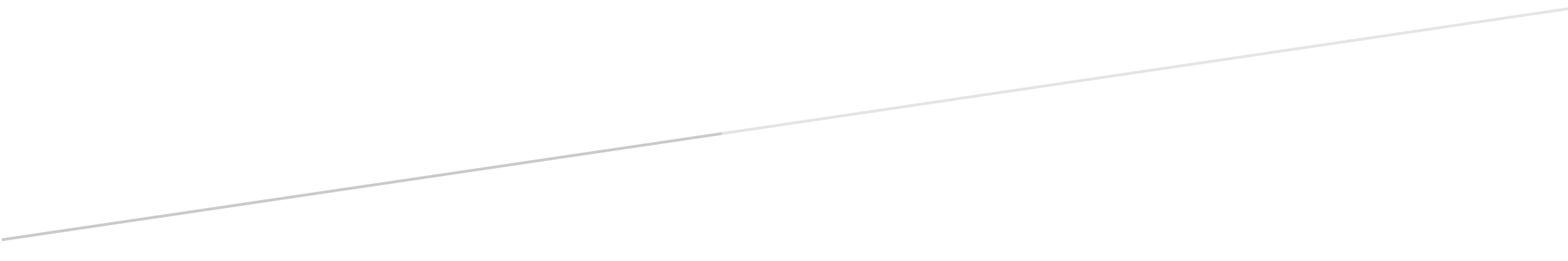 REPUBLIKA HRVATSKAKARLOVAČKA ŽUPANIJAOPĆINA DRAGANIĆOSNOVNA ŠKOLA DRAGANIĆIDraganići 35Klasa: 602-02/20-02/02Urbroj: 2133-23-20-01ŠKOLSKI  KURIKULUMOsnovne škole Draganići                                                                                                 U Draganiću 7.listopada 2020.Temeljem članka 28. Zakona o odgoju i obrazovanju u osnovnoj i srednjoj školi (NN 87/08,86/09,92/10,105/10,90/11,16/12,86/12,94/13,152/14 ,7/17 i 68/18) i čl. 37 Statuta Osnovne škole Draganići  Školski odbor je na 48. sjednici održanoj 7.listopada 2020. godine , na prijedlog ravnateljice, uz prethodno mišljenje  Učiteljskog vijeća  i Vijeća roditelja  donioŠ  K  O  L  S  K I   K  U  R  I  K  U  L  U  MOŠ  D R A G A N I Ć IŠkolski kurikulum opisuje aktivnosti koje će se provoditi u školi tijekom nastavne i školske godine 2020./2021., a obuhvaća izbornu nastavu, dodatnu i dopunsku nastavu, izvannastavne aktivnosti, izvanučioničnu nastavu, izlete i višednevne ekskurzije, projekte i programe koji se provode u školi.                                           Okvir za Kurikulum Osnovne škole DraganićiI. IZBORNA NASTAVAU školi se izvode tri programa izborne nastave:Katolički vjeronauk – za učenike od 1. do 8. razreda  Njemački jezik – za učenike od 4. do 8. razreda Informatika – za učenike od 1. do 4. te  7. i 8. razred Ciljevi i zadaci izbornih predmeta sastavni su dio Nastavnog plana i programa za osnovnu školu ( MZOŠ 2006.-NN 102/06.) i predmetnih kurikuluma (2020.)Nositelji aktivnosti su  predmetni učitelji.Ostvarivanje programa: nastava, terenski rad, projektiVremenik: tjedno prema rasporedu sati, tijekom nastavne  godine prema planu i programuMaterijalna osnova: MZO, OŠ DraganićiTroškovi izvanučioničnog rada: škola, roditelji učenika  Vrednovanje će se provoditi prema planu predmetnih učitelja, praćenje nastave od strane ravnateljice i analize na sjednicama razrednih vijeća, odnosno učiteljskog vijeća.  II. DODATNA NASTAVA        Dodatna nastava organizirana je sa po jedan sat tjedno iz nastavnih predmeta Matematika, Engleski jezik, Povijest, Geografija, Biologija i Kemija. Dodatna nastava namijenjena je učenicima koji žele znati više, iznadprosječnim i/ili potencijalno darovitim učenicima i pripremanju tih učenika za natjecanja.        Poštujući mogućnosti škole  i interese učenika  dodatna nastava raspoređena je na sljedeći način:III. DOPUNSKA NASTAVA          Dopunska nastava namijenjena je učenicima koji teže svladavaju gradivo ili rade po prilagođenom programu.Dopunska nastava organizirana je iz Hrvatskog jezika, Matematike i Engleskog jezika  a provode je razredne učiteljice u nižim razredima te predmetni učitelji za Engleski jezik, Hrvatski jezik i Matematiku   u predmetnoj nastavi.  Broj uključenih učenika nije stalan i moguće su varijacije tijekom godine. Pregled dopunske nastave:IV. IZVANNASTAVNE  AKTIVNOSTI Izvannastavne aktivnosti su interesne skupine u koje se učenici uključuju prema svojim interesima i sklonostima .Izvannastavne aktivnosti koje će se ove nastavne godine provoditi u školi su sljedeće: Programi koji  objedinjavaju pojedine grupe izvannastavnih aktivnosti:Za natjecanja učenici se pripremaju i u okviru grupa izvannastavnih aktivnosti:Pored spomenutih u školi se provode  i sljedeći  programi i projekti:Humanitarni karakter imaju akcija Solidarnost na djelu Hrvatskoga Crvenoga križa, akcija Za 1000 radosti i projekt Škole za Afriku i Aziju (Unicef). I ove godine planiramo više pažnje posvetiti volonterskim aktivnostima kroz rad grupe Vrijedne pčelice.Radi obogaćivanja školske prehrane učenika uključeni smo u:Školska shema voća i povrća (1.-8.r.) i mlijeka i mliječnih proizvoda (1.- 4.r.)Osiguravanje školske prehrane za djecu u riziku od siromaštva Karlovačke županije(.- 8. r.)I ove godine škola je partner u projektu „Karlovačka županija za inkluzivne škole“ te su zaposlena dva pomoćnika u nastavi.Zaduženje razredništvom u šk. godini 2020./2021. Ravnateljica  Marica Jurčić                                                         IZBORNA NASTAVA
DODATNA NASTAVA – RAZREDNA I PREDMETNA  NASTAVADOPUNSKA  NASTAVA – RAZREDNA NASTAVADOPUNSKA NASTAVA – PREDMETNA NASTAVAIZVANNASTAVNE AKTIVNOSTIIZVANUČIONIČNA NASTAVA - RAZREDNA NASTAVAIZVANUČIONIČNA NASTAVA – PREDMETNA  NASTAVAŠKOLSKI PROJEKTISATOVI RAZREDNIKAUčitelj/icaRazredPredmetSatnicaMarina Tržok1.Matematika1 sat tjednoDubravka Sakoman2.Matematika1 sat tjednoKatica Golub4.Matematika1 sat tjednoDanijela Zorić8.Matematika1 sat tjednoGreta Šegulić6.Engleski jezik1 sat tjednoSanja Mileusnić7.-8.Povijest1 sat tjednoKristina Vrbanek7.-8.Geografija1 sat tjednoDomagoj Dravinski7.-8.Biologija1 sat tjednoDomagoj Dravinski7.-8.Kemija1 sat tjednoUčitelj/icaPredmetRazredSatnicaMarina Tržok Hrvatski jezik /Matematika1.1 sat tjednoDubravka SakomanHrvatski jezik/Matematika2.1 sata tjednoLjiljana ŠišnovićHrvatski jezik,Matematika3.2 sata tjednoKatica GolubHrvatski jezik/ Matematika4.1 sat tjednoMatilda MarkovićHrvatski jezik5.-8.1 sat tjednoGreta ŠegulićEngleski jezik5., 6.1 sat tjednoDanijela ZorićMatematika7.ab, 8.1 sat tjednoAna BajacMatematika5., 6.1 sat tjednoUčitelj/icaNaziv izvannastavne aktivnostiSatnicaMarina TržokPričaonica1 sat tjednoDubravka SakomanSvaštaonica1 sat tjednoLjiljana ŠišnovićVrijedne pčelice1 sat tjednoKatica GolubRazredne aktivnosti1 sat tjednoKarmen IvančićNjemačka igraonica1 sat tjednoMatilda MarkovićDramska grupa2 sata tjednoKristina ČrnePjevački zbor 2 sata tjedno      “Plesna grupa 2 sata tjednoMaja PestakLikovna grupa2 sata tjednoJasminka VrbanićPrometna grupa1 sat tjedno      “Mladi tehničari2 sata tjednoValentina Katolik KrajačićVjeronaučna grupa2 sata tjednoDomagoj DravinskiPrirodoslovci1,5 sata tjednoZrinka LovrovićSportska grupa2 sata tjednoKristina DolinarRobotika1 sat tjednoKristina VrbanekIstraživači povijesti 1 sat tjednoDanijela ZorićMladi poduzetnici2 sata tjednoNaziv programaVoditelj /koordinator programaPripadajuće izvannastavne aktivnostiEKO ŠKOLAKatica GolubSvaštaonicaRazredne aktivnostiPrirodoslovciŠSD SokolZrinka LovrovićSportska grupaUZ SUNCEValentina Katolik KrajačićLikovna grupaMladi poduzetniciVrijedne pčeliceKulturno-umjetnička djelatnost školeKatica GolubDramska grupaPjevački zborPlesna grupaLikovna grupaPričaonicaVjeronaučna grupaVjeronaučna olimpijadaPrometna grupaSigurno u prometuMladi tehničariNatjecanje mladih tehničaraPrirodoslovciBiologijaKemijaLikovna grupaLIKSportska grupaSportska natjecanja na nivou županijeRobotikaCMLDramska grupaLidranoProgram /projektŠkolski koordinatorZa sigurno i poticajno okruženje u školamaIvana Silahić, s.s. pedagoginjaSamovrednovanje  školeIvana Silahić, s.s. pedagoginjaKarlovačka županija za inkluzivne školeIvana Silahić, s.s. pedagoginjaProfesionalno usmjeravanje  učenika Adriana Sladić, s.s.psihologinjaIvana Silahić, s.s. pedagoginja Školski preventivni program (preventivne aktivnosti MUP-a, aktivnosti ZJZKŽ, Služba ŠM )Adriana Sladić, s.s. psihologinjaProgram rada s potencijalno darovitim učenicimaAdriana Sladić, s.s. psihologinjaŠafranValentina Katolik Krajačić, vjeroučiteljicaŠkole za Afriku i AzijuValentina Katolik Krajačić, vjeroučiteljicaUčenička zadruga SunceValentina Katolik Krajačić, vjeroučiteljicaEKO školaKatica Golub, učiteljica RNUpoznavanje starih zanataKatica Golub, učiteljica RNEKO-SOCIAL: Razvijam poduzetništvo, čuvam okoliš!Katica Golub, učiteljica RN Osiguravanje školske prehrane za djecu u riziku od siromaštva Karlovačke županije Marica Jurčić, ravnateljicaŠkolska shema voća i povrća i mlijeka i mliječnih proizvoda Marica Jurčić, ravnateljicaŽivjeti zdravo (HZJZ)Marica Jurčić, ravnateljicaPovjerenstvo za jelovnikII faza e Škole- digitalno zrele školeMarica Jurčić, ravnateljicaDaniela Orlović, učiteljica Informatike Croatian Makers LigaDaniela Orlović, učiteljica  InformatikeKristina Dolinar, učiteljica InformatikeDabarDaniela Orlović, učiteljica InformatikeKristina Dolinar, učiteljica InformatikeDan sigurnijeg internetaDaniela Orlović, učiteljica InformatikeKristina Dolinar, učiteljica InformatikeLutkarska zrakaMatilda Marković, učiteljica HJKARADDAR –ako epidemiološka situacija dozvoliJasminka Vrbanić, učiteljica F i TKŠkolsko sportsko društvoZrinka Lovrović, učiteljica TZKRAZREDUČITELJICA1.Marina Tržok 2.Dubravka Sakoman3.Ljiljana Šišnović 4.Katica Golub5.Jasminka Vrbanić6.Danijela Zorić7.aValentina Katolik Krajačić7.bGreta Šegulić8.Kristina VrbanekCILJ AKTIVNOSTINAMJENANAČINREALIZACIJENAČINVREDNOVANJATROŠKOVNIKNaziv aktivnosti: VJERONAUKRazredni odjel: 1., 2., 3., 4., 5., 6., 7ab., 8.Nositelj: Valentina Katolik KrajačićNaziv aktivnosti: VJERONAUKRazredni odjel: 1., 2., 3., 4., 5., 6., 7ab., 8.Nositelj: Valentina Katolik KrajačićNaziv aktivnosti: VJERONAUKRazredni odjel: 1., 2., 3., 4., 5., 6., 7ab., 8.Nositelj: Valentina Katolik KrajačićVremenik: tijekom nastavne godineBroj učenika/skupina: 182/9 Vremenik: tijekom nastavne godineBroj učenika/skupina: 182/9 Povezivanje i primjena vjeronaučnih sadržaja u stvarnom životu, učvršćivanje i produbljivanje temeljnih osjećaja povjerenja u Boga, osposobljavanje učenika za dublje shvaćanje i povezivanje biblijske poruke u svakodnevnom osobnom i društvenom životu, razvijati kreativnost učenika u međusobnu suradnju u ostvarenju zajedničkog cilja.  Učvršćivanje kršćanskog svjetonazora i života po vjeri.Usmeno izlaganje, razgovor, rad na tekstu, usmeno, pismeno, likovno i molitveno izražavanje, meditacija, izrada plakata, grupni rad, rad u paru.Pismeno i usmeno vrednovanje, komponente: znanje, stvaralačko izražavanje, kultura međusobnog komuniciranja.Troškovi materijala za izradu nastavnih listića i plakata, stručno usavršavanje učiteljice, (oko 1000 kn)Naziv aktivnosti: INFORMATIKARazredni odjel: 7.r., 8.rNositelj: Daniela OrlovićNaziv aktivnosti: INFORMATIKARazredni odjel: 7.r., 8.rNositelj: Daniela OrlovićNaziv aktivnosti: INFORMATIKARazredni odjel: 7.r., 8.rNositelj: Daniela OrlovićVremenik: Tijekom nastavne godineBroj učenika/skupina:39 /2Vremenik: Tijekom nastavne godineBroj učenika/skupina:39 /2Obučiti učenike sukladno planu i programu, za uporabu računala i primjenu teoretskih znanja u svakodnevnoj računalnoj komunikaciji i praksi.Osposobljavanje učenika za uporabu različitih računalnih operacija u svakodnevnom života. 	.Nastava se odvijaU specijaliziranoj informatičkoj učionici, dva sata tjedno, krozrazličite oblike i metodepoučavanja i učenjaPismeno praćenje i brojčano ocjenjivanje učenika, ovaj izborni program je sastavni dio općeg uspjeha učenika i jedan od čimbenika izgradnje pozitivnih vrijednosti kod djece i mladeži, te stjecanje osnovnih znanja o primjeni informatičkih tehnologija.Potrošni materijal za rad učenika ….1.000,00 kn,Stručno usavršavanje učiteljice…1.000,00 kn.Naziv aktivnosti: INFORMATIKARazredni odjel: 1., 2., 3., 4.Nositelj: Kristina DolinarNaziv aktivnosti: INFORMATIKARazredni odjel: 1., 2., 3., 4.Nositelj: Kristina DolinarNaziv aktivnosti: INFORMATIKARazredni odjel: 1., 2., 3., 4.Nositelj: Kristina DolinarVremenik: 2 sata tjedno, 70 sati godišnjeBroj učenika: 79  učenikaVremenik: 2 sata tjedno, 70 sati godišnjeBroj učenika: 79  učenikaInformatički opismeniti učenike za daljnje školovanje i korištenje informatičkih znanja u svakodnevnom životu. Učenicima objasniti koncept računalne mreže, mogućnosti koje one nude za komunikaciju i suradnju te ih opisati kao izvor podataka. Poučiti učenike analizi čimbenika koji razlikuju ljude od strojeva i proučavanju načina interakcije čovjek - stroj, poučiti ih korištenju simbola za prikazivanje podataka i analiziranju postupka prikazivanja te vrednovanja njegove učinkovitosti. Stvarati program korištenjem vizualnog okruženja u kojem učenik koristi slijed, ponavljanje, odluku i ulazne vrijednosti te rješavati složenije logičke zadatke s uporabom računala. Omogućiti učeniku odabir prikladnog programa za zadani zadatak, preporučivanje istog drugima te istraživanje mogućnosti sličnih programa. Osmisliti plan izrade digitalnog rada, izrađivanje i vrednovanje. U suradničkome online okruženju zajednički planirati i ostvarivati jednostavne ideje.Istražiti ograničenja uporabe računalne tehnologije te primjenjivati upute za očuvanje zdravlja i sigurnosti pri radu s računalom. Analizirati široki spektar poslova koji zahtijevaju znanje ili uporabu informacijsko – komunikacijske tehnologije.Korištenje stečenih znanja i vještina u svakodnevnom životu za lakše razumijevanje nastavnog sadržaja, brže i kvalitetnije rješavanje   postavljenih zadataka, proširivanje znanja, komunikaciju i zabavu.Primijeniti informatičku pismenost u svladavanju nastavnog sadržaja i drugih predmeta.Razvoj informatičke pismenosti.Poznavanje i uporaba informacijsko - komunikacijske tehnologije.Putem redovne nastave u informatičkoj učionici, kroz  različite oblike i metode poučavanja.Vrednovanje usvojenosti znanja, sposobnosti suradnje i rješavanja problema uporabom digitalnih sustava.Usmeno i pismeno vrednovanje, vrednovanje rada na računalu. Vrednovanje domaćih zadaća, praktičnih radova znanja.Sustavno praćenje učenikovih  sposobnosti i postignuća. Samovrednovanje učenika.Troškovi kupovine papira za ispis, tonera za pisač i opreme.Naziv aktivnosti: NJEMAČKI JEZIKRazredni odjel:  4., 5., 6., 7.ab, 8. razredNositelj: Karmen IvančićNaziv aktivnosti: NJEMAČKI JEZIKRazredni odjel:  4., 5., 6., 7.ab, 8. razredNositelj: Karmen IvančićNaziv aktivnosti: NJEMAČKI JEZIKRazredni odjel:  4., 5., 6., 7.ab, 8. razredNositelj: Karmen IvančićVremenik: Tijekom nastavne godineBroj učenika/skupina: 46/5 Vremenik: Tijekom nastavne godineBroj učenika/skupina: 46/5 - razvijanje sposobnosti slušanja i razumijevanja usmenih poruka - osposobljavanje za pravilan izgovor glasova njemačkog jezika u govornoj interakciji i produkciji - osposobljavanje za pravilno čitanje i razumijevanje riječi, rečenica, kraćih i duljih tekstova - osposobljavanje za primjenu pravopisnih pravila u pisanju - razvijanje sociokulturalne i interkulturalne kompetencije - ovladavanje jezičnim sredstvima potrebnim za uspješnu komunikaciju - senzibiliziranje i motiviranje učenika za razvijanje tolerancije i empatije prema drugome i drugačijem - upoznavanje s kulturom i civilizacijom zemalja njemačkog govornog područja- nastava se odvija dva puta tjedno tijekom cijele školske godine, predviđeno 70 sati godišnje- pismeno i usmeno vrednovanje (slušanje i čitanje sa razumijevanjem; govorenje; pisanje)- papir za fotokopiranje - materijali za izradu plakataCILJEVI I ZADACINAMJENANAČINREALIZACIJENAČINVREDNOVANJA TROŠKOVNIKNaziv aktivnosti:  MATEMATIKARazredni odjel: 1. razredNositelj: Marina TržokNaziv aktivnosti:  MATEMATIKARazredni odjel: 1. razredNositelj: Marina TržokNaziv aktivnosti:  MATEMATIKARazredni odjel: 1. razredNositelj: Marina TržokVremenik: 1 sat tjedno, 35 sati godišnjeBroj učenika: 13 učenikaVremenik: 1 sat tjedno, 35 sati godišnjeBroj učenika: 13 učenikaOmogućiti učeniku da se potpunije razvije prema individualnim sklonostima i interesima. Razvijanje matematičkog mišljenja ( prostorno predočavanje, logičko zaključivanje, uočavanje veza... ) i da uoče uporabu matematike u svakodnevnom životu. Razvijanje odgovornosti za rad, točnosti, urednosti, sustavnosti i preciznosti. Omogućavanje pristupa različitim izvorima znanja.Organizirati oblik nastave za učenike koji s lakoćom savladavaju program matematike u redovitoj nastavi i pokazuju izrazite sklonosti i interese za matematiku.Frontalni, individualni, učenje otkrivanjem, rješavanje problemskih zadataka, čitanje i rad na tekstu ( matematički sadržaji ).Izvješća nastavnika ( sustavno praćenje učenikovih sposobnosti, postignuća, uspjeha i interesa ). Anketni upitnici za učenike.30 kn potrošni materijal ( fotokopirni papir )Naziv aktivnosti: MATEMATIKARazredni odjel: 2. razredNositelj: Dubravka SakomanNaziv aktivnosti: MATEMATIKARazredni odjel: 2. razredNositelj: Dubravka SakomanNaziv aktivnosti: MATEMATIKARazredni odjel: 2. razredNositelj: Dubravka SakomanVremenik: 1 sat tjednoBroj učenika/skupina: 12	Vremenik: 1 sat tjednoBroj učenika/skupina: 12	Produbljivanje znanja i sposobnosti učenika na području matematike. Primjena matematike na rješavanju problemskih situacija u svakodnevnom životu. Razvijanje logičkog mišljenja i zaključivanja. Razvijanje sposobnosti samostalnog rada.Razvijanje matematičkih kompetencija kod učenika koji pokazuju veći interes i sposobnosti za rješavanje problemskih zadataka.Individualni radVrednovanje usvojenosti znanja i vještina, matematičke komunikacije i sposobnost rješavanja problema Vrednovanje rezultata na osnovu usmenih i pisanih provjera Sudjelovanje na razrednom natjecanju . Večer matematike.20kn –papir za izradu listića.Naziv aktivnosti: MATEMATIKA Razredni odjel: 4. razred Nositelj: Katica GolubNaziv aktivnosti: MATEMATIKA Razredni odjel: 4. razred Nositelj: Katica GolubNaziv aktivnosti: MATEMATIKA Razredni odjel: 4. razred Nositelj: Katica GolubVremenik: 1 sat tjedno, 35 sati godišnjeBroj učenika/skupina: 4Vremenik: 1 sat tjedno, 35 sati godišnjeBroj učenika/skupina: 4Usvajanje matematičkih znanja, vještina i kompetencija za rješavanje matematičkih problema, razvijanje logičkog mišljenja i zaključivanja, poticanje učenika na rješavanje problema i procjenu rezultata ,poticanje samostalnosti, upornosti ,točnosti i urednosti Rad s učenicima koji pokazuju veći interes i sposobnosti za rješavanje problemskih matematičkih zadatakaIndividualni rad, frontalni rad, istraživačka nastavaVrednovanje usvojenosti znanja i vještina, matematičke komunikacije i sposobnosti rješavanja problema na osnovu usmenih i pisanih provjera, opisno praćenje razvoja i usvajanja matematičkih kompetencija50 kn za nastavna sredstvaNaziv aktivnosti: MATEMATIKARazredni odjel: 8. razredNositelj: Danijela ZorićNaziv aktivnosti: MATEMATIKARazredni odjel: 8. razredNositelj: Danijela ZorićNaziv aktivnosti: MATEMATIKARazredni odjel: 8. razredNositelj: Danijela ZorićVremenik: 1 sat tjedno, 35 sati godišnjeBroj učenika: 6Vremenik: 1 sat tjedno, 35 sati godišnjeBroj učenika: 6-produbljivanje i usvajanje znanja, te usavršavanje iz područja matematike-razvijanje sposobnosti logičkog razmišljanja i zaključivanja, brzog i lakog izvođenja složenijih računskih operacija, analize i sinteze kao i sposobnost donošenja samostalnih ideja i rješenja-proširivanje nastavnih sadržaja i rješavanje složenijih zadataka-poticati uključivanje učenika u matematička natjecanja-prema nastavnom planu i programu korištenjem Teamsa (on line)-kroz individualizirani pristup, suradničko učenje, timski rad-dodatno objašnjavanje sadržaja-opisno praćenje napredovanja učenika-rezultati postignuti na natjecanjima koristiti će se u svrhu poticanja učenika na daljnji rad i napredovanje-potrošni materijal (papir za kopiranje)-troškovi eventualnog odlaska na natjecanjeNaziv aktivnosti: GEOGRAFIJARazredni odjel: 8.razredNositelj: Kristina VrbanekNaziv aktivnosti: GEOGRAFIJARazredni odjel: 8.razredNositelj: Kristina VrbanekNaziv aktivnosti: GEOGRAFIJARazredni odjel: 8.razredNositelj: Kristina VrbanekVremenik: 1 sat tjednoBroj učenika: 4Vremenik: 1 sat tjednoBroj učenika: 4Povećanje opsega znanja iz geog. RH. Upoznavanje učenika s dodatnim sadržajemKoje se ne obrađuje na redovnoj nastavi.Dodatni rad s učenicimakoji pokazuju interes za predmet geografijaUčenici će preko dodatnihmaterijala upoznati priodnih bogatstva RH i njezinihraznolikosti.Vrednovanje učenika u skladu s Pravilnikom,priprame za natjecanje što ovisi o situaciji s COVI 19Papir za kopiranje, računala za izradu pptprezentacijeNaziv aktivnosti: ENGLESKI  JEZIKRazredni odjel: 6.Nositelj: Greta ŠegulićNaziv aktivnosti: ENGLESKI  JEZIKRazredni odjel: 6.Nositelj: Greta ŠegulićNaziv aktivnosti: ENGLESKI  JEZIKRazredni odjel: 6.Nositelj: Greta ŠegulićVremenik: 1 sat tjedno, 35 sati godišnjeBroj učenika: 6Vremenik: 1 sat tjedno, 35 sati godišnjeBroj učenika: 6Proširivanje sadržaja redovne nastave, usvajanje sadržaja u skladu s interesima učenika, utvrđivanje gramatike, stjecanje kulturoloških znanja o zemljama engleskog govornog područja. Osposobiti učenike za samostalno komuniciranje na engleskom  jeziku i za samostalno služenje raznim izvorima koji im mogu pomoći u učenju jezikaProširiti znanja i spoznaje te zainteresirati učenike za učenje engleskog jezika, osvijestiti im važnost učenja stranih jezika općenito.Nastava se realizira većinom u učionici. U radu se koriste razne metode rada, učenici rade u grupama, parovima i individualno te se koriste raznim nastavnim sredstvima i pomagalima.Redovito praćenje i vrednovanje  učenika i  samovrednovanje.50 kn za nastavna sredstva.Naziv aktivnosti: POVIJESTRazredni odjel: 7. i 8.Nositelj: Sanja MileusnićNaziv aktivnosti: POVIJESTRazredni odjel: 7. i 8.Nositelj: Sanja MileusnićNaziv aktivnosti: POVIJESTRazredni odjel: 7. i 8.Nositelj: Sanja MileusnićVremenik: 1 sat tjednoBroj učenika: 4Vremenik: 1 sat tjednoBroj učenika: 4Rad sa učenicima koji imaju veći interes za nastavu Povijesti, priprema za školsko natjecanje iz Povijesti ( i županijsko, ako se plasiraju na višu razinu natjecanja).Dodatna nastava je namijenjena učenicima 7. i 8. razreda, prema interesu. Natjecanje iz Povijesti se provodi u 7. i 8. razredu.Priprema i rješavanje testova sa prethodnih natjecanja, priprema dodatnih udžbenika (iz kojih su moguća pitanja u testovima za natjecanje), kako bi učenici mogli prikupiti sve potrebne podatke.Opisno praćenje i provjera točnosti riješenih zadataka, praćenje napretka u radu.Troškovi printanja i kopiranja nastavnih materijala.Naziv aktivnosti: KEMIJARazredni odjel: Nositelj: Domagoj DravinskiNaziv aktivnosti: KEMIJARazredni odjel: Nositelj: Domagoj DravinskiNaziv aktivnosti: KEMIJARazredni odjel: Nositelj: Domagoj DravinskiVremenik: 1 sat tjednoBroj učenika: 6Vremenik: 1 sat tjednoBroj učenika: 6Proširivanje sadržaja redovne nastave, detaljnija obrada pojedinih tema, poticanje i zadovoljavanje učeničkih interesa za područje Kemije, primjena kemijskih procesa u svakodnevnom životu, izrada malih projekata i istraživanja, uvod u znanstvenu metodu, poticanje kritičkog mišljenja.Namijenjeno učenicima 7. i 8. razreda koji pokazuju povećani interes za Kemiju s ciljem poticanja daljnjeg razvoja i stjecanja znanja i vještina u tom području.Korištenje dodatnih materijala, praktičan rad, istraživanja, proučavanje literature, izvođenje zaključaka.Izvješća, praćenje postignuća i interesa za redovnu nastavu, praćenje aktivnosti i angažmana pojedinog učenika, postizanje rezultata na natjecanjima.Papir za printanje, potrošni kemijski pribor, materijal i kemikalije.Naziv aktivnosti: BIOLOGIJARazredni odjel: Nositelj: Domagoj DravinskiNaziv aktivnosti: BIOLOGIJARazredni odjel: Nositelj: Domagoj DravinskiNaziv aktivnosti: BIOLOGIJARazredni odjel: Nositelj: Domagoj DravinskiVremenik: 1 sat tjednoBroj učenika: 5Vremenik: 1 sat tjednoBroj učenika: 5Proširivanje sadržaja redovne nastave, detaljnija obrada pojedinih tema, poticanje i zadovoljavanje učeničkih interesa za područje Biologije, razvoj cjelovitog pogleda na svijet sa strane ekologije, poticanje pogleda na svijet koji uključuju suživot s prirodom, izrada malih projekata i istraživanja, poticanje kritičkog mišljenja.Namijenjeno učenicima 7. i 8. razreda koji pokazuju povećani interes za Biologiju s ciljem poticanja daljnjeg razvoja i stjecanja znanja i vještina u tom području.Korištenje dodatnih materijala, praktičan rad, istraživanja, proučavanje literature, izvođenje zaključaka.Izvješća, praćenje postignuća i interesa za redovnu nastavu, praćenje aktivnosti i angažmana pojedinog učenika, postizanje rezultata na natjecanjima.Papir za printanje, potrošni kemijski pribor, materijal i kemikalije, biološki materijal i uzorci.CILJEVI I ZADACINAMJENANAMJENANAČINREALIZACIJENAČINREALIZACIJENAČINVREDNOVANJA TROŠKOVNIKTROŠKOVNIKNaziv aktivnosti: HRVATSKI JEZIK/MATEMATIKARazredni odjel: 1. razredNositelj: Marina TržokNaziv aktivnosti: HRVATSKI JEZIK/MATEMATIKARazredni odjel: 1. razredNositelj: Marina TržokNaziv aktivnosti: HRVATSKI JEZIK/MATEMATIKARazredni odjel: 1. razredNositelj: Marina TržokNaziv aktivnosti: HRVATSKI JEZIK/MATEMATIKARazredni odjel: 1. razredNositelj: Marina TržokNaziv aktivnosti: HRVATSKI JEZIK/MATEMATIKARazredni odjel: 1. razredNositelj: Marina TržokVremenik: 1 sat tjednoBroj učenika/skupina: 4 učenikaVremenik: 1 sat tjednoBroj učenika/skupina: 4 učenikaVremenik: 1 sat tjednoBroj učenika/skupina: 4 učenikaOsposobiti učenike za aktivno ovladavanje sadržajima koje je predviđeno NPiP – om. Usvojiti početno čitanje i pisanje: glasovna analiza i sinteza, globalno zapamćivanje riječi, grafomotoričke vježbe, razvijanje tehnike čitanja, upoznavanje kratkih književno umjetničkih tekstova. Usvojiti geometrijske pojmove, brojeve do 20 i računanje s njima.Osposobiti učenike za aktivno ovladavanje sadržajima koje je predviđeno NPiP – om. Usvojiti početno čitanje i pisanje: glasovna analiza i sinteza, globalno zapamćivanje riječi, grafomotoričke vježbe, razvijanje tehnike čitanja, upoznavanje kratkih književno umjetničkih tekstova. Usvojiti geometrijske pojmove, brojeve do 20 i računanje s njima.Pomoć učenicima koji sporije i teže usvajaju sadržaje iz Hj i M, ohrabrivanje i osnaživanje učenika da razviju upornost i ustrajnost u radu.Pomoć učenicima koji sporije i teže usvajaju sadržaje iz Hj i M, ohrabrivanje i osnaživanje učenika da razviju upornost i ustrajnost u radu.Individualni pristup, učenje kroz igru, suradničko učenje.Redovitim praćenjem rada i napredovanja učenika, pisanim bilješkama.Redovitim praćenjem rada i napredovanja učenika, pisanim bilješkama.50 kn ( potrošni materijal )Naziv aktivnosti: HRVATSKI JEZIK, MATEMATIKARazredni odjel: 2. razredNositelj: Dubravka SakomanNaziv aktivnosti: HRVATSKI JEZIK, MATEMATIKARazredni odjel: 2. razredNositelj: Dubravka SakomanNaziv aktivnosti: HRVATSKI JEZIK, MATEMATIKARazredni odjel: 2. razredNositelj: Dubravka SakomanNaziv aktivnosti: HRVATSKI JEZIK, MATEMATIKARazredni odjel: 2. razredNositelj: Dubravka SakomanNaziv aktivnosti: HRVATSKI JEZIK, MATEMATIKARazredni odjel: 2. razredNositelj: Dubravka SakomanVremenik: Broj učenika:  Vremenik: Broj učenika:  Vremenik: Broj učenika:  Pomoć učenicima u svladavanju osnovnih znanja i razvijanju sposobnosti. Razvijati razumijevanje pročitanog, usvojiti pisana slova, vježbati tehniku čitanja, usvojiti osnovne pravopisne norme, usvojiti ishode jezičnih sadržaja. Usvojiti brojevni niz do 100 i računanje s istim. Navikavanje na točnost, urednost, sustavnost u radu poštujući individualne poteškoće svakog učenika.Usvajanje osnovnih znanja i sposobnosti potrebnih za uspješan nastavak školovanja.Usvajanje osnovnih znanja i sposobnosti potrebnih za uspješan nastavak školovanja.Nastava se odvija u učionici - čitanje, pisanje, ponavljanje, matematičke igre loptom, objašnjavanje, a u početku nastavne godine izvanučionično poštujući mjere prevencije od COVID zaraze.Nastava se odvija u učionici - čitanje, pisanje, ponavljanje, matematičke igre loptom, objašnjavanje, a u početku nastavne godine izvanučionično poštujući mjere prevencije od COVID zaraze.Rezultati dopunske nastave ne vrednuju se posebno, već se bilo kakvo poboljšanje u rezultatima iskazuje u sklopu formativnog vrednovanja iz Hrvatskog jezika i Matematike.Nema.Nema.Naziv aktivnosti: HRVATSKI JEZIKRazredni odjel: 3. razredNositelj: Ljiljana ŠišnovićNaziv aktivnosti: HRVATSKI JEZIKRazredni odjel: 3. razredNositelj: Ljiljana ŠišnovićNaziv aktivnosti: HRVATSKI JEZIKRazredni odjel: 3. razredNositelj: Ljiljana ŠišnovićNaziv aktivnosti: HRVATSKI JEZIKRazredni odjel: 3. razredNositelj: Ljiljana ŠišnovićNaziv aktivnosti: HRVATSKI JEZIKRazredni odjel: 3. razredNositelj: Ljiljana ŠišnovićVremenik: 1 sat tjednoBroj učenika: 2 učenikaVremenik: 1 sat tjednoBroj učenika: 2 učenikaVremenik: 1 sat tjednoBroj učenika: 2 učenikaPomagati učenicima u svladavanju nastavnih sadržaja. Vježbati tehniku čitanja i pisanja, usvojiti osnovne pravopisne norme. Navikavati na točnost i urednost, sustavnost u radu.Usvajanje osnovnih znanja i sposobnosti potrebnih za uspješan nastavak školovanja.Usvajanje osnovnih znanja i sposobnosti potrebnih za uspješan nastavak školovanja.Individualni pristup u radu, različiti oblici i metode rada.Individualni pristup u radu, različiti oblici i metode rada.Rezultati dopunske nastave ne vrednuju se posebno već se poboljšanje u rezultatima iskazuje u sklopu ocjene iz hrvatskog jezika.Naziv aktivnosti: MATEMATIKARazredni odjel: 3. razredNositelj: Ljiljana ŠišnovićNaziv aktivnosti: MATEMATIKARazredni odjel: 3. razredNositelj: Ljiljana ŠišnovićNaziv aktivnosti: MATEMATIKARazredni odjel: 3. razredNositelj: Ljiljana ŠišnovićNaziv aktivnosti: MATEMATIKARazredni odjel: 3. razredNositelj: Ljiljana ŠišnovićNaziv aktivnosti: MATEMATIKARazredni odjel: 3. razredNositelj: Ljiljana ŠišnovićVremenik: 1 sat tjednoBroj učenika/skupina: 2 učenikaVremenik: 1 sat tjednoBroj učenika/skupina: 2 učenikaVremenik: 1 sat tjednoBroj učenika/skupina: 2 učenikaPomagati učenicima u svladavanju nastavnih sadržaja. Usvojiti brojeve do 10 000, pisano zbrajanje i oduzimanje, tablicu množenja i dijeljenja, pisano množenje i dijeljenje. Navikavati na točnost i urednost, sustavnost u radu.Usvajanje osnovnih znanja i sposobnosti potrebnih za uspješan nastavak školovanja.Usvajanje osnovnih znanja i sposobnosti potrebnih za uspješan nastavak školovanja.Individualni pristup u radu, različiti oblici i metode rada.Individualni pristup u radu, različiti oblici i metode rada.Rezultati dopunske nastave ne vrednuju se posebno već se poboljšanje u rezultatima iskazuje u sklopu ocjene iz matematike.Naziv aktivnosti: HRVATSKI JEZIK / MATEMATIKARazredni odjel: 4.r.Nositelj: Katica GolubNaziv aktivnosti: HRVATSKI JEZIK / MATEMATIKARazredni odjel: 4.r.Nositelj: Katica GolubNaziv aktivnosti: HRVATSKI JEZIK / MATEMATIKARazredni odjel: 4.r.Nositelj: Katica GolubNaziv aktivnosti: HRVATSKI JEZIK / MATEMATIKARazredni odjel: 4.r.Nositelj: Katica GolubNaziv aktivnosti: HRVATSKI JEZIK / MATEMATIKARazredni odjel: 4.r.Nositelj: Katica GolubVremenik: 1 sat tjedno, 35 sati tjednoBroj učenika/skupina:3Vremenik: 1 sat tjedno, 35 sati tjednoBroj učenika/skupina:3Vremenik: 1 sat tjedno, 35 sati tjednoBroj učenika/skupina:3Razvijanje tehnike čitanja i čitanja s razumijevanjem na književno umjetničkim tekstovima, usvajanje pravopisne  i pravogovorne norme hrvatskog jezika u usmenom i pisanom izražavanju, razvijanje logičkog zaključivanja, primjena matematičkih kompeticija u svakodnevnom životu, usvajanje osnovnih matematičkih radnji na individualiziranim zadacima primjerenim sposobnosti učenikaPomoć učenicima koji imaju poteškoće u učenju, poticanje i ohrabrivanje učenika na samostalnost ,urednost, točnost, odgovornost i upornost u radu Pomoć učenicima koji imaju poteškoće u učenju, poticanje i ohrabrivanje učenika na samostalnost ,urednost, točnost, odgovornost i upornost u radu Vježbanje čitanja ,pisanja i računanja na individualiziranim zadacima, upotreba brojevne crte, slikovnog i konkretnog materijalaVježbanje čitanja ,pisanja i računanja na individualiziranim zadacima, upotreba brojevne crte, slikovnog i konkretnog materijalaUsmena i pisana provjera, opisno praćenje tijekom šk. god. 50 kn za nastavna sredstva 50 kn za nastavna sredstvaCILJEVI I ZADACINAMJENANAČINREALIZACIJENAČINVREDNOVANJA TROŠKOVNIKNaziv aktivnosti: HRVATSKI JEZIKRazredni odjel: 5., 6., 7. i 8.rNositelj: Matilda MarkovićNaziv aktivnosti: HRVATSKI JEZIKRazredni odjel: 5., 6., 7. i 8.rNositelj: Matilda MarkovićNaziv aktivnosti: HRVATSKI JEZIKRazredni odjel: 5., 6., 7. i 8.rNositelj: Matilda MarkovićVremenik:  jedan sat tjednoBroj učenika/skupina: 4Vremenik:  jedan sat tjednoBroj učenika/skupina: 4Pomoć slabijim učenicima i učenicima po prilagođenom programu u ovladavanju temeljnim znanjem.Individualni pristup učenicima kojima je potrebna pomoć u učenju i pomoć učenicima s prilagođenim programom.Različitim nastavnim metodama individualizirati pristup svakom učenikuPraćenje napretka učenika.Kopiranje nastavnog materijala – 50,00 kn.Naziv aktivnosti: ENGLESKI JEZIKRazredni odjel: 5., 6.Nositelji: Greta ŠegulićNaziv aktivnosti: ENGLESKI JEZIKRazredni odjel: 5., 6.Nositelji: Greta ŠegulićNaziv aktivnosti: ENGLESKI JEZIKRazredni odjel: 5., 6.Nositelji: Greta ŠegulićVremenik: 1 sat tjedno, 35 sati godišnjeBroj učenika: po potrebiVremenik: 1 sat tjedno, 35 sati godišnjeBroj učenika: po potrebiPomoći učenicima koji imaju poteškoće u savladavanju nastavnog gradiva, osposobiti ih za samostalno izražavanje na stranom jeziku, usvojiti osnove gramatike stranog jezika.Uspješno savladavanje nastavnih sadržaja koje učenici nisu usvojili tijekom redovne nastave.Individualni rad, rad u paru i grupi, učenje kroz igru.Redovito praćenje i vrednovanje  učenika i  samovrednovanje.50 kn za nastavna sredstva.Naziv aktivnosti: MATEMATIKARazredni odjel: 7ab 8. r. Nositelj: Danijela ZorićNaziv aktivnosti: MATEMATIKARazredni odjel: 7ab 8. r. Nositelj: Danijela ZorićNaziv aktivnosti: MATEMATIKARazredni odjel: 7ab 8. r. Nositelj: Danijela ZorićVremenik: 1 sat tjedno, 35 sati godišnjeBroj učenika/skupina: 20 / 3 skupineVremenik: 1 sat tjedno, 35 sati godišnjeBroj učenika/skupina: 20 / 3 skupine-razvijati sposobnost rješavanja matematičkih zadataka i matematičkih problema-razvijati vještinu čitanja, pisanja i računanja, poticati točnost i urednost u izražavanju, te sustavnost u radu-usvojiti temeljna matematička znanja kao preduvjet uspješnosti nastavka školovanja i ovladati istim-pomoć u ovladavanju temeljnim znanjima i primjena u svakodnevnom životu-pomoć učenicima koji imaju problema u matematici i učenicima koji rade po prilagođenom programu-prema nastavnom planu i programu i kurikulumu-dodatno objašnjavati potrebne sadržaje, rješavati matematičke zadatke.-izmjenjivati oblike i metode rada-listići za provjeravanje-opisno praćenje napredovanja učenika-vrednovanje sukladno Pravilniku o praćenju i ocjenjivanju učenika-za potrebe kopiranja listića i ostalih sadržajaNaziv aktivnosti: MATEMATIKARazredni odjel: 5., 6.Nositelj: Ana BajacNaziv aktivnosti: MATEMATIKARazredni odjel: 5., 6.Nositelj: Ana BajacNaziv aktivnosti: MATEMATIKARazredni odjel: 5., 6.Nositelj: Ana BajacVremenik: 1 sat tjedno / 35 godišnjeBroj učenika/skupina: 20 /2 skupineVremenik: 1 sat tjedno / 35 godišnjeBroj učenika/skupina: 20 /2 skupinePomoći učenicima koji imaju poteškoće u savladavanju nastavnog gradivaRazvijati sposobnosti rješavanja matematičkih zadatakaPoticati točnost, urednost prilikom rješavanja zadatakaUsvojiti temeljna matematička znanja kao preduvjet za uspješan nastavak školovanjaPomoći učenicima koji imaju problema u matematici i onim učenicima koji rade po prilagođenom programuPrema nastavnom planu i programuIzmjenjivati oblike, metode i načine poučavanja kako bi učenici s kvantitativnom i kvalitativnom matematičkom osobnošću mogli shvatiti gradivoDodatno objašnjavati nastavno gradivoListići za provjeravanjeOpisno praćenje učenikova napredovanja50 kn za nastavna sredstva.	CILJEVI I ZADACINAMJENANAMJENANAČINREALIZACIJENAČINVREDNOVANJA NAČINVREDNOVANJA TROŠKOVNIKTROŠKOVNIKNaziv aktivnosti: PRIČAONICARazredni odjel: 1. razredNositelj: Marina Tržok Naziv aktivnosti: PRIČAONICARazredni odjel: 1. razredNositelj: Marina Tržok Naziv aktivnosti: PRIČAONICARazredni odjel: 1. razredNositelj: Marina Tržok Naziv aktivnosti: PRIČAONICARazredni odjel: 1. razredNositelj: Marina Tržok Vremenik: 1 sat tjednoBroj učenika/skupina: Vremenik: 1 sat tjednoBroj učenika/skupina: Vremenik: 1 sat tjednoBroj učenika/skupina: Vremenik: 1 sat tjednoBroj učenika/skupina: Poticanje stvaralaštva kod djece, stvaranje kreativnosti, zauzimanje drugačijeg stajališta, nov način pristupanja problemu. Prepričavanje pročitane / slušane priče vlastitim riječima. Stvaranje priče na zadanu temu. Oživljavanje lutaka. Izrada plošnih lutaka.Razvoj govora – pravilno izgovaranje i naglašavanje riječi, izražajno govorenje. Jačanje fine motorike – rukovanje različitim vrstama lutaka. Stvaranje dobre slike o sebi, jačanje samopouzdanja, otkrivanje jakih strana kod učenika i jačanje slabije razvijenih. Razvijanje empatije Razvoj govora – pravilno izgovaranje i naglašavanje riječi, izražajno govorenje. Jačanje fine motorike – rukovanje različitim vrstama lutaka. Stvaranje dobre slike o sebi, jačanje samopouzdanja, otkrivanje jakih strana kod učenika i jačanje slabije razvijenih. Razvijanje empatije Sudjelovanje u igrokazima,  recitacijama, dramatizacijama kratkih tekstova prilikom raznih prigoda u razredu i školi.Prikaz učeničkih ostvarenja pred publikom.Prikaz učeničkih ostvarenja pred publikom.Hamer papirHamer papirNaziv aktivnosti: SVAŠTAONICARazredni odjel: 2. razredNositelj: Dubravka SakomanNaziv aktivnosti: SVAŠTAONICARazredni odjel: 2. razredNositelj: Dubravka SakomanNaziv aktivnosti: SVAŠTAONICARazredni odjel: 2. razredNositelj: Dubravka SakomanNaziv aktivnosti: SVAŠTAONICARazredni odjel: 2. razredNositelj: Dubravka SakomanVremenik: Broj učenika/skupina: Vremenik: Broj učenika/skupina: Vremenik: Broj učenika/skupina: Vremenik: Broj učenika/skupina: Razvijanje ekološkog odgoja (recikliranje), građanskog odgoja, zdravstvenog odgoja, timskog rada i suradnje, empatije te razvijanje kreativnosti i smisla za lijepo kod svakog pojedinca.Odgoj po mjeri Škole za život.Odgoj po mjeri Škole za život.Rad u učionici na likovnom oblikovanju ; u okolišu škole, jedan sat tjedno unaprijed dogovoreni datumi.Usmena pohvala, izložba radova u školi, samovrednovanje.Usmena pohvala, izložba radova u školi, samovrednovanje.Naziv aktivnosti: VRIJEDNE PČELICERazredni odjel: 3. razredNositelj: Ljiljana ŠišnovićNaziv aktivnosti: VRIJEDNE PČELICERazredni odjel: 3. razredNositelj: Ljiljana ŠišnovićNaziv aktivnosti: VRIJEDNE PČELICERazredni odjel: 3. razredNositelj: Ljiljana ŠišnovićNaziv aktivnosti: VRIJEDNE PČELICERazredni odjel: 3. razredNositelj: Ljiljana ŠišnovićVremenik: 1 sat tjednoBroj učenika/skupina: 14 učenikaVremenik: 1 sat tjednoBroj učenika/skupina: 14 učenikaVremenik: 1 sat tjednoBroj učenika/skupina: 14 učenikaVremenik: 1 sat tjednoBroj učenika/skupina: 14 učenikaPoticati razvoj odgoja za volontiranje. Razvijati ekološku svijest kod učenika sudjelovanjem u različitim aktivnostima. Poticati učenike na suradnju, međusobnu komunikaciju, zalaganje u grupi.Razvijati osjećaj ljubavi prema prirodi. Razvijati kulturu volontiranja. Stjecati praktična znanja i radne navike.Razvijati osjećaj ljubavi prema prirodi. Razvijati kulturu volontiranja. Stjecati praktična znanja i radne navike.Radionice, praktični rad.Izlaganje učeničkih radova tijekom godine, samovrednovanje i kritički osvrt na vlastiti rad i rad ostalih sudionika grupe.Izlaganje učeničkih radova tijekom godine, samovrednovanje i kritički osvrt na vlastiti rad i rad ostalih sudionika grupe.Fotokopirni papirHamer papirSadnice cvijeća    (50 kn)Fotokopirni papirHamer papirSadnice cvijeća    (50 kn)Naziv aktivnosti: RAZREDNE AKTIVNOSTIRazredni odjel: 4. razredNaziv aktivnosti: Katica GolubNaziv aktivnosti: RAZREDNE AKTIVNOSTIRazredni odjel: 4. razredNaziv aktivnosti: Katica GolubNaziv aktivnosti: RAZREDNE AKTIVNOSTIRazredni odjel: 4. razredNaziv aktivnosti: Katica GolubNaziv aktivnosti: RAZREDNE AKTIVNOSTIRazredni odjel: 4. razredNaziv aktivnosti: Katica GolubVremenik: 1 sat tjedno, 35 sati godišnjeBroj učenika/skupina: 9Vremenik: 1 sat tjedno, 35 sati godišnjeBroj učenika/skupina: 9Vremenik: 1 sat tjedno, 35 sati godišnjeBroj učenika/skupina: 9Vremenik: 1 sat tjedno, 35 sati godišnjeBroj učenika/skupina: 9Razvijanje svijesti o potrebi prijateljstva, zajedništva, tolerancije i pomaganja unutar razrednog odjela, škole ,lokalne zajednice  i šire, razvijanje miroljubivog ponašanja među učenicima, razvijanje ekološke osviještenosti, ,poticanje ravnopravnosti među spolovima, usvajanje jednostavnih životnih vještinaPoticanje učenika na humani i tolerantan odnos prema ljudima, životinjama i biljkama, razvijanje svijesti o potrebi tolerancije i zajedništva, socijalizacija učenikaPoticanje učenika na humani i tolerantan odnos prema ljudima, životinjama i biljkama, razvijanje svijesti o potrebi tolerancije i zajedništva, socijalizacija učenikaRadionice, didaktičke igre, praktični rad, istraživanje  Usmena i pisana pohvala i nagrade za najaktivnije članoveUsmena i pisana pohvala i nagrade za najaktivnije članove 50 kn za potrošni materijal 50 kn za potrošni materijalNaziv aktivnosti: NJEMAČKA IGRAONICARazredni odjel: 4. razredNaziv aktivnosti: Karmen IvančićNaziv aktivnosti: NJEMAČKA IGRAONICARazredni odjel: 4. razredNaziv aktivnosti: Karmen IvančićNaziv aktivnosti: NJEMAČKA IGRAONICARazredni odjel: 4. razredNaziv aktivnosti: Karmen IvančićNaziv aktivnosti: NJEMAČKA IGRAONICARazredni odjel: 4. razredNaziv aktivnosti: Karmen IvančićVremenik: 1 sat tjednoBroj učenika/skupina: /1Vremenik: 1 sat tjednoBroj učenika/skupina: /1Vremenik: 1 sat tjednoBroj učenika/skupina: /1Vremenik: 1 sat tjednoBroj učenika/skupina: /1- učiti njemački jezik kroz razne igre, pjesme, brojalice, ples, crtanje, gledanjem crtića na njemačkom jeziku - usvojiti što više riječi i izraza na njemačkom jeziku iz niza tema zanimljivih i primjerenih učeničkoj dobi, te ih naposljetku samostalno primjenjivati u govoru - razvijati samopouzdanje, samopoštovanje i timski duh učenika- poticati učeničku kreativnost i želju za daljnjim učenjem njemačkog jezika - razvijati zadovoljstvo u zajedničkom učenju, u igri, u druženju i timskom radu- poticati učeničku kreativnost i želju za daljnjim učenjem njemačkog jezika - razvijati zadovoljstvo u zajedničkom učenju, u igri, u druženju i timskom radu- nastava se odvija jednom tjedno tijekom cijele školske godine-osobno zadovoljstvo učenika vlastitim ili grupnim uratkom - sudjelovanje na priredbama u školi - usvojena znanja i vještine primjenjivati u svakodnevnom životu - rezultate vrednovanja koristiti u svrhu unapređivanja izvođenja nastave s ciljem poticanja učenja njemačkog jezika-osobno zadovoljstvo učenika vlastitim ili grupnim uratkom - sudjelovanje na priredbama u školi - usvojena znanja i vještine primjenjivati u svakodnevnom životu - rezultate vrednovanja koristiti u svrhu unapređivanja izvođenja nastave s ciljem poticanja učenja njemačkog jezika- papir za fotokopiranje - materijali za izradu plakata - materijali za božićnu radionicu (izrada božićnih ukrasa sa roditeljima učenika)- papir za fotokopiranje - materijali za izradu plakata - materijali za božićnu radionicu (izrada božićnih ukrasa sa roditeljima učenika)Naziv aktivnosti: DRAMSKA GRUPARazredni odjel: 5.-8. razredNositelj: Matilda MarkovićNaziv aktivnosti: DRAMSKA GRUPARazredni odjel: 5.-8. razredNositelj: Matilda MarkovićNaziv aktivnosti: DRAMSKA GRUPARazredni odjel: 5.-8. razredNositelj: Matilda MarkovićNaziv aktivnosti: DRAMSKA GRUPARazredni odjel: 5.-8. razredNositelj: Matilda MarkovićVremenik: 2 sata tjedno tijekom godineBroj učenika/skupina: 5. razred ( 10 učenika), 6.razred ( 2 učenika)  7. razred ( 2 učenika, 8. razred  (5 učenika)Vremenik: 2 sata tjedno tijekom godineBroj učenika/skupina: 5. razred ( 10 učenika), 6.razred ( 2 učenika)  7. razred ( 2 učenika, 8. razred  (5 učenika)Vremenik: 2 sata tjedno tijekom godineBroj učenika/skupina: 5. razred ( 10 učenika), 6.razred ( 2 učenika)  7. razred ( 2 učenika, 8. razred  (5 učenika)Vremenik: 2 sata tjedno tijekom godineBroj učenika/skupina: 5. razred ( 10 učenika), 6.razred ( 2 učenika)  7. razred ( 2 učenika, 8. razred  (5 učenika)Vremenik: 2 sata tjedno tijekom godineBroj učenika/skupina: 5. razred ( 10 učenika), 6.razred ( 2 učenika)  7. razred ( 2 učenika, 8. razred  (5 učenika)Razvoj  govornih  sposobnosti i  izražajnosti, komunikacije, senzibiliteta  za  govorno stvaralaštvo.Tematski  pripremati, dramatizirati, uvježbavati  tekstove te prezentirati  svoj rad  pred  publikom i Školske  prigode, svečanosti i priredbe.Učenici će se upoznati s osnovnim tehnikama i načinima dramskog rada, izvoditi različite dramske igre i vježbe, sudjelovati u radionicama dramskog tipa, upoznati osnove lutkarstva , naučiti izrađivati jednostavne štapne lutke, ginole i zijevalice.Razvijati ljubav prema pokretu, govornom izrazu i dramatizaciji; izrađivati lutke od raznih materijalaUpoznat će kamišibaj kao tehniku pripovijedanja te sudjelovati u radionicama njegove izrade.Sudjelovat će na lutrtkarskoj smotri Lutkarska zraka i Lidrano smotri.Nastupanje na razrednim, školskim i izvanškolskim priredbama.Sudjelovanje na Lidrano smotri i lutkarskoj smotri Lutkarska zrakaMotivacija učenika u slobodnom  kreativnom izrazu te izražavanju pokretom uz lutkarske struktureIndividualnim i grupnim radom, interpretacijom priča, pjesama, samostalnim improvizacijama te dramatizacijom proznih tekstova.Individualnim i grupnim radom, interpretacijom priča, pjesama, samostalnim improvizacijama te dramatizacijom proznih tekstova.Sudjelovanje  na školskim priredbama i svečanostima izvan škole.Materijal za lutkarske, dramske i kamišibaj radionice – 300 kn.Materijal za lutkarske, dramske i kamišibaj radionice – 300 kn.Materijal za lutkarske, dramske i kamišibaj radionice – 300 kn.Materijal za lutkarske, dramske i kamišibaj radionice – 300 kn.Naziv aktivnosti: LIKOVNA GRUPARazredni odjeli: 5. i 7.b razredNositelj: Maja PestakNaziv aktivnosti: LIKOVNA GRUPARazredni odjeli: 5. i 7.b razredNositelj: Maja PestakNaziv aktivnosti: LIKOVNA GRUPARazredni odjeli: 5. i 7.b razredNositelj: Maja PestakNaziv aktivnosti: LIKOVNA GRUPARazredni odjeli: 5. i 7.b razredNositelj: Maja PestakVremenik: 2 sat tjedno /70 sati godišnjeBroj učenika: 8Vremenik: 2 sat tjedno /70 sati godišnjeBroj učenika: 8Vremenik: 2 sat tjedno /70 sati godišnjeBroj učenika: 8Vremenik: 2 sat tjedno /70 sati godišnjeBroj učenika: 8Vremenik: 2 sat tjedno /70 sati godišnjeBroj učenika: 8Razvijati vizualne percepcije, vizualno mišljenje i likovno stvaralaštvo. Poticati kreativnost, razvijati svijest o vlastitim sposobnostima, hrvatskoj kulturi i kulturi drugih naroda, upoznavanje s umjetničkim djelima i različitim materijalima.Razvijanje osjetljivosti na području likovne stvarnosti, vrednovanje sadržaja i ideja, otkrivanje estetičkih vrijednosti u motivu i izvedbi, vrednovanje i očuvanje okoliša i kulturne baštine, svjetske i nacionalne. Razvoj pozitivnog odnosa prema radu: aktivnost, inicijativno djelovanje, samostalnost, suradnja, timski rad.Grupnim ili individualnim radom /izraditi dekorativne elemente/ osmisliti izgled školskih panoa te pozornice - vezano uz prigodne datume kao što su: Dani kruha, Blagdan Svih Svetih, Sveti Nikola, Božić, Valentinovo, Uskrs, Dan planeta Zemlje, Dan voda, Dan škole, natječaji i slično.Grupnim ili individualnim radom /izraditi dekorativne elemente/ osmisliti izgled školskih panoa te pozornice - vezano uz prigodne datume kao što su: Dani kruha, Blagdan Svih Svetih, Sveti Nikola, Božić, Valentinovo, Uskrs, Dan planeta Zemlje, Dan voda, Dan škole, natječaji i slično.Kreativni pristup problematici uređenja interijera, koja se kronološki prati, mijenja, dorađuje, unapređuje i slično.Uramljivanje učeničkih radova, izrada fotografija, kolaž papir i druge različite vrste papira i ljepila, fotografije, novinski članci, sprejevi u boji, alu folije, posteri, pribadače, spajalice, plakati i markeri u boji. Ukupan iznos – 1000 kuna.Uramljivanje učeničkih radova, izrada fotografija, kolaž papir i druge različite vrste papira i ljepila, fotografije, novinski članci, sprejevi u boji, alu folije, posteri, pribadače, spajalice, plakati i markeri u boji. Ukupan iznos – 1000 kuna.Uramljivanje učeničkih radova, izrada fotografija, kolaž papir i druge različite vrste papira i ljepila, fotografije, novinski članci, sprejevi u boji, alu folije, posteri, pribadače, spajalice, plakati i markeri u boji. Ukupan iznos – 1000 kuna.Uramljivanje učeničkih radova, izrada fotografija, kolaž papir i druge različite vrste papira i ljepila, fotografije, novinski članci, sprejevi u boji, alu folije, posteri, pribadače, spajalice, plakati i markeri u boji. Ukupan iznos – 1000 kuna.Naziv aktivnosti: PLESNA GRUPARazredni odjel: 5.r.Nositelj: Kristina ČrneNaziv aktivnosti: PLESNA GRUPARazredni odjel: 5.r.Nositelj: Kristina ČrneNaziv aktivnosti: PLESNA GRUPARazredni odjel: 5.r.Nositelj: Kristina ČrneNaziv aktivnosti: PLESNA GRUPARazredni odjel: 5.r.Nositelj: Kristina ČrneVremenik:  2 sata tjedno /70 sati godišnjeBroj učenika/skupina: Vremenik:  2 sata tjedno /70 sati godišnjeBroj učenika/skupina: Vremenik:  2 sata tjedno /70 sati godišnjeBroj učenika/skupina: Vremenik:  2 sata tjedno /70 sati godišnjeBroj učenika/skupina: Vremenik:  2 sata tjedno /70 sati godišnjeBroj učenika/skupina: Poticati dječji interes za plesne i glazbene aktivnosti, kulturu i čuvanje tradicije kulturnih dobara kao i upoznavati latinoameričke plesove i osnovne elemente irskog stepa prema plesnoj grupi Lord of the dance. Usvojiti ritamske obrasce koji su preduvjet za elemente svih plesnih struktura. Mogućnost samostalnog plesnog izražavanja kao i  izražavanja  u timu.    Poticati djecu na tjelesnu aktivnost te voditi brigu o zdravom tjelesnom razvoju. Razvijati osjećaj za ritam i skladnost pokreta. Upoznati različite vrste plesova i usvojiti elemente plesnih struktura  koje se povezuju u cjelinu radi potrebe izvođenja koreografije. Senzibilizacija za scenski nastup na pozornici i razvijanje samopouzdanja kod djece.  Razvijanje interesa za aktivno bavljenje glazbom i plesom u izvannastavnim i izvanškolskim aktivnostima Poticanje glazbenog stvaralašva i međusobne suradnje u timu kao i naglašavanje odgovornosti za zajednički uspjeh.Stvaranje ugodne i vedre atmosfere među učenicima u školi. Predstavljanje i izvođenje usvojenih i uvježbanih plesova na prigodnim svečanostima u školi i izvan nje vezano uz određene prigode.Uvježbavanje plesnih pokreta na satovima INA. Sudjelovanje na školskim i izvanškolskim priredbama, projektima, svečanostima u skladu sa Školskim kurikulumom i Godišnjim planom i programom rada škole Uvježbavanje plesnih pokreta na satovima INA. Sudjelovanje na školskim i izvanškolskim priredbama, projektima, svečanostima u skladu sa Školskim kurikulumom i Godišnjim planom i programom rada škole Zajednička analiza instrumentom ispitivanja zadovoljstva sudionika INA i posjetitelja realiziranim javnim scenskim ostvarenjima; po realizaciji.Iz materijalnih sredstava Škole ( cca. 50kn)Iz materijalnih sredstava Škole ( cca. 50kn)Iz materijalnih sredstava Škole ( cca. 50kn)Iz materijalnih sredstava Škole ( cca. 50kn)Naziv aktivnosti: PJEVAČKI  ZBORRazredni odjel: 4.,5.-8.Nositelj: Kristina ČrneNaziv aktivnosti: PJEVAČKI  ZBORRazredni odjel: 4.,5.-8.Nositelj: Kristina ČrneNaziv aktivnosti: PJEVAČKI  ZBORRazredni odjel: 4.,5.-8.Nositelj: Kristina ČrneNaziv aktivnosti: PJEVAČKI  ZBORRazredni odjel: 4.,5.-8.Nositelj: Kristina ČrneVremenik: 2 sata tjedno/ 70 sati godišnjeBroj učenika/skupina: 13/2Vremenik: 2 sata tjedno/ 70 sati godišnjeBroj učenika/skupina: 13/2Vremenik: 2 sata tjedno/ 70 sati godišnjeBroj učenika/skupina: 13/2Vremenik: 2 sata tjedno/ 70 sati godišnjeBroj učenika/skupina: 13/2Vremenik: 2 sata tjedno/ 70 sati godišnjeBroj učenika/skupina: 13/2Njegovati vokalne tehnike pjevanja; razvijanje glazbene kreativnosti; razvijanje osjećaja i potrebe za skupnim muziciranjem; razvijanje interesa za glazbeno sudjelovanje u izvannastavnim i izvanškolskim aktivnostima te aktivno bavljenje glazbom u široj javnoj i kulturnoj djelatnosti .Razvijati  artikulaciju i dikciju pri izgovaranju riječi popjevki, razvijati sposobnosti dinamičkog nijansiranja izvedbi vokalnih skladbi i višeglasnog pjevanja. Senzibiliziranje učenika za glazbenu umjetnost, dublje upoznavanje glazbe i kulture općenito.Usvojiti veći fond pjesmama  različitih vrsta, pobuđivati patriotske osjećaje, njegovati suradničko učenje i vršnjačko druženje, poticati odgovornost za zajednički uspjeh.Nastupi na školskim priredbama i školskim i izvanškolskim svečanostima u skladu sa Školskim kurikulumom i Godišnjim planom i programom rada škole.Nastupi na školskim priredbama i školskim i izvanškolskim svečanostima u skladu sa Školskim kurikulumom i Godišnjim planom i programom rada škole.Voditeljica zbora vrjednuje aktivnost, zalaganje, redovitost i odgovornost za zajednički uspjeh.Kontinuirano, sustavno i opisno praćenje učenika tijekom školske godine. Samovrednovanje učenika nakon zborskih nastupa analizom rada i nastupa zbora- evaluacijski listić. Globalna postignuća zbora u cjelini. Individualni napredak učenika u vokalnoj tehnici pjevanja.Potrošni materijal (papir za kopiranje nota) i trošak kopiranja na teret Škole ( cca. 100kn)Potrošni materijal (papir za kopiranje nota) i trošak kopiranja na teret Škole ( cca. 100kn)Potrošni materijal (papir za kopiranje nota) i trošak kopiranja na teret Škole ( cca. 100kn)Potrošni materijal (papir za kopiranje nota) i trošak kopiranja na teret Škole ( cca. 100kn)Naziv aktivnosti: PROMETNA GRUPARazredni odjel: 5.Nositelj: Jasminka VrbanićNaziv aktivnosti: PROMETNA GRUPARazredni odjel: 5.Nositelj: Jasminka VrbanićNaziv aktivnosti: PROMETNA GRUPARazredni odjel: 5.Nositelj: Jasminka VrbanićNaziv aktivnosti: PROMETNA GRUPARazredni odjel: 5.Nositelj: Jasminka VrbanićVremenik: 1 sat tjednoBroj učenika/skupina: 10/1Vremenik: 1 sat tjednoBroj učenika/skupina: 10/1Vremenik: 1 sat tjednoBroj učenika/skupina: 10/1Vremenik: 1 sat tjednoBroj učenika/skupina: 10/1Vremenik: 1 sat tjednoBroj učenika/skupina: 10/1Osposobiti učenike za sigurno ponašanje u  prometu.Povećati sigurnost djece u prometu i uspješno  sudjelovati u natjecanju „Sigurno u prometu”.Obučavanje o primjeni propisa za sudionike u prometu, praktična vožnja biciklom, te uvježbavanje vožnje biciklom na zadanom poligonu.Obučavanje o primjeni propisa za sudionike u prometu, praktična vožnja biciklom, te uvježbavanje vožnje biciklom na zadanom poligonu.Školsko i županijsko natjecanje “Sigurno u prometu” - rješavanje online testova i vožnja na zadanom poligonu.Troškovi odlaska na natjecanje „Sigurno u prometu“.Troškovi odlaska na natjecanje „Sigurno u prometu“.Troškovi odlaska na natjecanje „Sigurno u prometu“.Troškovi odlaska na natjecanje „Sigurno u prometu“.Naziv aktivnosti: MLADI TEHNIČARIRazredni odjel: 6., 7.a, 8.Nositelj: Jasminka VrbanićNaziv aktivnosti: MLADI TEHNIČARIRazredni odjel: 6., 7.a, 8.Nositelj: Jasminka VrbanićNaziv aktivnosti: MLADI TEHNIČARIRazredni odjel: 6., 7.a, 8.Nositelj: Jasminka VrbanićNaziv aktivnosti: MLADI TEHNIČARIRazredni odjel: 6., 7.a, 8.Nositelj: Jasminka VrbanićVremenik: 1 sat tjednoBroj učenika/skupina: 12/3Vremenik: 1 sat tjednoBroj učenika/skupina: 12/3Vremenik: 1 sat tjednoBroj učenika/skupina: 12/3Vremenik: 1 sat tjednoBroj učenika/skupina: 12/3Vremenik: 1 sat tjednoBroj učenika/skupina: 12/3Produbiti znanja i sposobnosti iz područja tehničke kulture, razvijati motoriku rada ruku i osjećaj za preciznost.Upoznavanje učenika sa neobaveznim (dodatnim) sadržajima,  priprema učenika za natjecanje.Praktičan rad učenika, izvođenje vježbi prema radnim listovima, rješavanje testova s prethodnih natjecanja.Praktičan rad učenika, izvođenje vježbi prema radnim listovima, rješavanje testova s prethodnih natjecanja.Praćenje postignuća učenika, školsko natjecanje, odlazak na Županijsko natjecanje  Mladih tehničara.Potrošni materijal, troškovi odlaska na Županijsko natjecanje Mladih tehničara.Potrošni materijal, troškovi odlaska na Županijsko natjecanje Mladih tehničara.Potrošni materijal, troškovi odlaska na Županijsko natjecanje Mladih tehničara.Potrošni materijal, troškovi odlaska na Županijsko natjecanje Mladih tehničara.Naziv aktivnosti: MLADI PODUZETNICIRazredni odjel: 5. i 6. r.Nositelj: Danijela ZorićVremenik:. 2 sata tjednoBroj učenika: 10 / 2 skupineVremenik:. 2 sata tjednoBroj učenika: 10 / 2 skupineVremenik:. 2 sata tjednoBroj učenika: 10 / 2 skupineVremenik:. 2 sata tjednoBroj učenika: 10 / 2 skupineVremenik:. 2 sata tjednoBroj učenika: 10 / 2 skupine-stvarati pozitivnu školsku klimu i ozračje za stjecanje poduzetničkih kompetencija-razvijati poduzetnički način promišljanja i djelovanja u životu, učenju i radu-stjecati radne navike te razvijati osobine poduzetne osobe-razvijati model učenja za poduzetništvo po mjeri učenika, lokalne zajednice i gospodarstva-suvremenim metodama i oblicima učenja i podučavanja-rad u školi i okolišu škole-suradnja s lokalnom zajednicom-sudjelovanje u vođenju računovodstva UZ Sunce-rad na štandovima Zadruge-suvremenim metodama i oblicima učenja i podučavanja-rad u školi i okolišu škole-suradnja s lokalnom zajednicom-sudjelovanje u vođenju računovodstva UZ Sunce-rad na štandovima Zadruge-primjena stečenih kompetencija u svakodnevnom životu -vođenje štandova Zadruge na božićnom sajmu u lokalnoj zajednici-troškovi za potrošni materijal-materijal za plakate-troškovi uređenja štanda Zadruge-300 kuna-troškovi za potrošni materijal-materijal za plakate-troškovi uređenja štanda Zadruge-300 kuna-troškovi za potrošni materijal-materijal za plakate-troškovi uređenja štanda Zadruge-300 kuna-troškovi za potrošni materijal-materijal za plakate-troškovi uređenja štanda Zadruge-300 kunaNaziv aktivnosti: PRIRODOSLOVCIRazredni odjel: 7.a, 7.b, 8.Nositelj: Domagoj DravinskiNaziv aktivnosti: PRIRODOSLOVCIRazredni odjel: 7.a, 7.b, 8.Nositelj: Domagoj DravinskiNaziv aktivnosti: PRIRODOSLOVCIRazredni odjel: 7.a, 7.b, 8.Nositelj: Domagoj DravinskiNaziv aktivnosti: PRIRODOSLOVCIRazredni odjel: 7.a, 7.b, 8.Nositelj: Domagoj DravinskiVremenik: 1,5 sata tjednoBroj učenika/skupina: 10 / 3Vremenik: 1,5 sata tjednoBroj učenika/skupina: 10 / 3Vremenik: 1,5 sata tjednoBroj učenika/skupina: 10 / 3Vremenik: 1,5 sata tjednoBroj učenika/skupina: 10 / 3Vremenik: 1,5 sata tjednoBroj učenika/skupina: 10 / 3Razvoj prirodoznanstvenih kompetencija, upoznavanje s prirodoslovljem, najvažnijim dostignućima i najistaknutijim ličnostima. Poticanje ponašanja, stavova i pogleda na svijet koji vode ka održivom razvoju, sustavnim promjenama i suživotu s prirodom s ciljem zaštite i očuvanja okoliša i ljudi. Primjena prirodoslovlja u svakodnevnom životu. Razvoj kritičkog mišljenja, kompetencija, stavova, vještina i znanja vezanih uz prirodu i prirodne znanosti.Razgovori, demonstracije, vježbe, promatranje prirodnih pojava, izvođenje pokusa, izrada istraživanja, proučavanje literature i materijala, rukovanje materijalom i priborom, sudjelovanje na natjecanjima.Razgovori, demonstracije, vježbe, promatranje prirodnih pojava, izvođenje pokusa, izrada istraživanja, proučavanje literature i materijala, rukovanje materijalom i priborom, sudjelovanje na natjecanjima.Procjena praktičkog rada, praćenje napretka u redovnoj nastavi, praćenje iskazanih stavova i mišljenja, demonstracija vještina, postizanje rezultata na natjecanjima.Papir i potreban pisaći pribor.Kemijski i biološki materijal, kemikalije, pribor i posuđe.Papir i potreban pisaći pribor.Kemijski i biološki materijal, kemikalije, pribor i posuđe.Papir i potreban pisaći pribor.Kemijski i biološki materijal, kemikalije, pribor i posuđe.Papir i potreban pisaći pribor.Kemijski i biološki materijal, kemikalije, pribor i posuđe.Naziv aktivnosti: SPORTSKA GRUPARazredni odjel:  5. - 8. razredNositelj: Zrinka LovrovićNaziv aktivnosti: SPORTSKA GRUPARazredni odjel:  5. - 8. razredNositelj: Zrinka LovrovićNaziv aktivnosti: SPORTSKA GRUPARazredni odjel:  5. - 8. razredNositelj: Zrinka LovrovićNaziv aktivnosti: SPORTSKA GRUPARazredni odjel:  5. - 8. razredNositelj: Zrinka LovrovićVremenik: 2h tjedno tijekom nastavne godineBroj učenika/skupina: Vremenik: 2h tjedno tijekom nastavne godineBroj učenika/skupina: Vremenik: 2h tjedno tijekom nastavne godineBroj učenika/skupina: Vremenik: 2h tjedno tijekom nastavne godineBroj učenika/skupina: Vremenik: 2h tjedno tijekom nastavne godineBroj učenika/skupina: razvoj psihofizičkih vještinapripreme za natjecanjausvajanje tehničko-taktičkih elemenata različitih sportovaPostizanje što boljih rezultata na natjecanjima, motiviranje učenika za aktivno bavljenje sportom Način realizacije: kroz predviđene treninge, administraciju ŠSD, organizaciju i odlazak na natjecanjaNačin realizacije: kroz predviđene treninge, administraciju ŠSD, organizaciju i odlazak na natjecanjaSudjelovanje na školskim i županijskim natjecanjima Nabava sportskih rekvizita, trošak prijevoza na sportska natjecanjaNabava sportskih rekvizita, trošak prijevoza na sportska natjecanjaNabava sportskih rekvizita, trošak prijevoza na sportska natjecanjaNabava sportskih rekvizita, trošak prijevoza na sportska natjecanjaNaziv aktivnosti: ROBOTIKARazredni odjeli: 4.Nositelj: Kristina DolinarNaziv aktivnosti: ROBOTIKARazredni odjeli: 4.Nositelj: Kristina DolinarNaziv aktivnosti: ROBOTIKARazredni odjeli: 4.Nositelj: Kristina DolinarNaziv aktivnosti: ROBOTIKARazredni odjeli: 4.Nositelj: Kristina DolinarVremenik: 1 sat tjedno, 35 sati godišnjeBroj učenika/skupina: 8Vremenik: 1 sat tjedno, 35 sati godišnjeBroj učenika/skupina: 8Vremenik: 1 sat tjedno, 35 sati godišnjeBroj učenika/skupina: 8Vremenik: 1 sat tjedno, 35 sati godišnjeBroj učenika/skupina: 8Vremenik: 1 sat tjedno, 35 sati godišnjeBroj učenika/skupina: 8Razvijanje robotike, automatike i programiranja kod učenika uz korištenje robota.Razumijevanje načina rada robota i upravljanja istim.Motiviranje učenika za primjenu stečenih znanja u svakodnevnom životu.Razvijanje interesa za STEAM zanimanja, robotiku i automatiku.Putem izvannastavne aktivnosti organizirati radionice.Online sudjelovanje u natjecanjima Croatian Makers lige.Objava rezultata na stranicama CM lige.Putem izvannastavne aktivnosti organizirati radionice.Online sudjelovanje u natjecanjima Croatian Makers lige.Objava rezultata na stranicama CM lige.Objava rezultata na stranicama CM lige i stranicama škole.Poticanje učenika pohvalama i nagradama.Kupovina  papira za prinatnje, dodatne opreme.Kupovina  papira za prinatnje, dodatne opreme.Kupovina  papira za prinatnje, dodatne opreme.Kupovina  papira za prinatnje, dodatne opreme.Naziv aktivnosti: VJERONAUČNA GRUPARazredni odjel: 5. i 6. razredNositelj: Valentina Katolik KrajačićNaziv aktivnosti: VJERONAUČNA GRUPARazredni odjel: 5. i 6. razredNositelj: Valentina Katolik KrajačićNaziv aktivnosti: VJERONAUČNA GRUPARazredni odjel: 5. i 6. razredNositelj: Valentina Katolik KrajačićNaziv aktivnosti: VJERONAUČNA GRUPARazredni odjel: 5. i 6. razredNositelj: Valentina Katolik KrajačićVremenik: 1 sat tjedno / 35 sati Broj učenika/skupina:  /2Vremenik: 1 sat tjedno / 35 sati Broj učenika/skupina:  /2Vremenik: 1 sat tjedno / 35 sati Broj učenika/skupina:  /2Vremenik: 1 sat tjedno / 35 sati Broj učenika/skupina:  /2Vremenik: 1 sat tjedno / 35 sati Broj učenika/skupina:  /2Obrađivanje zanimljivih tema, pripremanje za natjecanje iz vjeronauka (vjeronaučna Olimpijada), briga o akvariju, Izrada suvenira za Božić, Uskrs, obilježavanje blagdana i svetkovina, uređenje školskih panoa, Projekt Škole za Afriku i Aziju, Projekt Šafran.Postići što uspješniji rezultat na natjecanju učenika, družiti se i upoznati životne vrijednosti, probuditi vjeru u Boga, kreativno se izražavati.Usmeno izlaganje, pismeno, rad u grupama, izrada plakata, izrada suvenira, uređenje panoa.Usmeno izlaganje, pismeno, rad u grupama, izrada plakata, izrada suvenira, uređenje panoa.Sudjelovanje na županijskom natjecanju.Sudjelovanje na županijskom natjecanju.Sudjelovanje na županijskom natjecanju.Troškovi materijala za izradu panoa, materijala za natjecanje i suvenira, oko 1000 kn.Troškovi materijala za izradu panoa, materijala za natjecanje i suvenira, oko 1000 kn.Nositelj aktivnosti: ISTRAŽIVAČI POVIJESTIRazredni odjel:  8. r.Nositelj: Kristina VrbanekNositelj aktivnosti: ISTRAŽIVAČI POVIJESTIRazredni odjel:  8. r.Nositelj: Kristina VrbanekNositelj aktivnosti: ISTRAŽIVAČI POVIJESTIRazredni odjel:  8. r.Nositelj: Kristina VrbanekNositelj aktivnosti: ISTRAŽIVAČI POVIJESTIRazredni odjel:  8. r.Nositelj: Kristina VrbanekVremenik: 1 sat tjednoBroj učenika / skupina: 4Vremenik: 1 sat tjednoBroj učenika / skupina: 4Vremenik: 1 sat tjednoBroj učenika / skupina: 4Vremenik: 1 sat tjednoBroj učenika / skupina: 4Vremenik: 1 sat tjednoBroj učenika / skupina: 4Učenici će učiti o povijesti svog zavičaja i okolice te grada Karlovca kao sjedišta Karlovačke županijeUčenici 8. razredaIstraživanje povijesti na temeljupostojeće literature.Istraživanje povijesti na temeljupostojeće literature.Izlaganje putem web straniceškole i izrada plakataIzlaganje putem web straniceškole i izrada plakataIzlaganje putem web straniceškole i izrada plakataPapir za kopiranje, računalo za pretraživanje i izradu ppt prezentacije.šk.knjižnica za rad.Papir za kopiranje, računalo za pretraživanje i izradu ppt prezentacije.šk.knjižnica za rad.	CILJEVI I ZADACINAMJENANAČINREALIZACIJENAČINREALIZACIJENAČINVREDNOVANJA TROŠKOVNIKTROŠKOVNIKOdredište: ŠKOLA U PRIRODI - SELCERazredni odjel: 4.r.Nositelj: Katica GolubOdredište: ŠKOLA U PRIRODI - SELCERazredni odjel: 4.r.Nositelj: Katica GolubOdredište: ŠKOLA U PRIRODI - SELCERazredni odjel: 4.r.Nositelj: Katica GolubOdredište: ŠKOLA U PRIRODI - SELCERazredni odjel: 4.r.Nositelj: Katica GolubVremenik: 14.-16.6.2021.(ovisi o epidemiološkoj situaciji)Broj učenika/skupina: 23Vremenik: 14.-16.6.2021.(ovisi o epidemiološkoj situaciji)Broj učenika/skupina: 23Vremenik: 14.-16.6.2021.(ovisi o epidemiološkoj situaciji)Broj učenika/skupina: 23Upoznavanje osobitosti primorskog zavičaja(reljefna obilježja, izgled naselja ,građevni materijal, gospodarske djelatnosti, zanimanja primorskog zavičaja, znamenite osobe,  kulturno-povijesne znamenitosti  i prirodne ljepote).Poticati učenike na učenje  istraživanjem, razvijanje  odgovornosti, samostalnosti, pomaganja  i prijateljstva među učenicima.Učeći na iskustvima u izvornoj stvarnosti učenici će steći znanja i kompetencije koje će im omogućiti snalaženje u svakodnevnim životnim situacijama,  samostalnost i odgovornost u ponašanju i učenju.Učeći na iskustvima u izvornoj stvarnosti učenici će steći znanja i kompetencije koje će im omogućiti snalaženje u svakodnevnim životnim situacijama,  samostalnost i odgovornost u ponašanju i učenju.Škola u prirodi će se realizirati istraživačkom nastavom na edukativnim, sportskim, kulturnim i rekreativno-zabavnim sadržajima u Hostelu Selce u Selcu,na otoku Krku i  u Crikvenici .Putovat će se autobusom.Usmena i pisana provjera nakon sistematizacije znanja stečenog u Školi u prirodiOcjenjivanje likovnih i literarnih radova s temom  Škole u prirodiTroškove plaćaju roditelji,a dijelom Općina Draganić i Karlovačka županija.Usmena i pisana provjera nakon sistematizacije znanja stečenog u Školi u prirodiOcjenjivanje likovnih i literarnih radova s temom  Škole u prirodiTroškove plaćaju roditelji,a dijelom Općina Draganić i Karlovačka županija.Usmena i pisana provjera nakon sistematizacije znanja stečenog u Školi u prirodiOcjenjivanje likovnih i literarnih radova s temom  Škole u prirodiTroškove plaćaju roditelji,a dijelom Općina Draganić i Karlovačka županija.Odredište: KARLOVACRazredni odjel: 3. razredNositelj: Ljiljana ŠišnovićOdredište: KARLOVACRazredni odjel: 3. razredNositelj: Ljiljana ŠišnovićOdredište: KARLOVACRazredni odjel: 3. razredNositelj: Ljiljana ŠišnovićOdredište: KARLOVACRazredni odjel: 3. razredNositelj: Ljiljana ŠišnovićVremenik: kada epidemiološka situacija bude dobraBroj učenika/skupina: 17Vremenik: kada epidemiološka situacija bude dobraBroj učenika/skupina: 17Vremenik: kada epidemiološka situacija bude dobraBroj učenika/skupina: 17Upoznati grad kao središte Karlovačke županije – njegove kulturne, povijesne, geografske i prometne osobitosti: željeznički i autobusni kolodvor, rijeke Kupa i Korana, Gradski muzej, Karlovačka zvijezda, crkva Presvetog Trojstva, Gradska knjižnica       Ponavljanje nastavnih sadržaja, istraživački pristup u nastavi. Naučeno primijeniti u  svakodnevnom životu Ponavljanje nastavnih sadržaja, istraživački pristup u nastavi. Naučeno primijeniti u  svakodnevnom životu Priprema u učionici.                             Putovanje vlakom. Obilazak grada pješice.Praćenje rada, zalaganja, kulturnog ponašanja učenika.Praćenje rada, zalaganja, kulturnog ponašanja učenika.Trošak prijevoza (vlak) i ulaznica (muzej) snose roditeljiOdredište: KARLOVAC – STARI GRAD DUBOVAC, MUZEJ DOMOVINSKOG RATA, KAQUARIUMRazredni odjel: 3. razredNositelj: Ljiljana ŠišnovićOdredište: KARLOVAC – STARI GRAD DUBOVAC, MUZEJ DOMOVINSKOG RATA, KAQUARIUMRazredni odjel: 3. razredNositelj: Ljiljana ŠišnovićOdredište: KARLOVAC – STARI GRAD DUBOVAC, MUZEJ DOMOVINSKOG RATA, KAQUARIUMRazredni odjel: 3. razredNositelj: Ljiljana ŠišnovićOdredište: KARLOVAC – STARI GRAD DUBOVAC, MUZEJ DOMOVINSKOG RATA, KAQUARIUMRazredni odjel: 3. razredNositelj: Ljiljana ŠišnovićVremenik: kada epidemiološka situacija bude dobraBroj učenika/skupina: 17Vremenik: kada epidemiološka situacija bude dobraBroj učenika/skupina: 17Vremenik: kada epidemiološka situacija bude dobraBroj učenika/skupina: 17Posjetiti Stari grad Dubovac – povijesno značenje, izgled.Posjetiti Muzej domovinskog rata na Turnju. Posjetiti KAQUARIUM – tok jedne krške rijeke.Stjecati nova znanja i vještine, istraživački pristup u nastavi.    Stjecati nova znanja i vještine, istraživački pristup u nastavi.    Priprema u učionici.                             Putovanje autobusom.Praćenje rada, zalaganja, kulturnog ponašanja učenika.Praćenje rada, zalaganja, kulturnog ponašanja učenika.Trošak prijevoza (autobus) i ulaznica (muzej) snose roditeljiOdredište: UPOZNAJEMO SVOJE MJESTORazredni odjel: 2.Nositelj: Dubravka SakomanOdredište: UPOZNAJEMO SVOJE MJESTORazredni odjel: 2.Nositelj: Dubravka SakomanOdredište: UPOZNAJEMO SVOJE MJESTORazredni odjel: 2.Nositelj: Dubravka SakomanOdredište: UPOZNAJEMO SVOJE MJESTORazredni odjel: 2.Nositelj: Dubravka SakomanVremenik: 2. polugodišteBroj učenika/skupina: 25Vremenik: 2. polugodišteBroj učenika/skupina: 25Vremenik: 2. polugodišteBroj učenika/skupina: 25Pješačenjem kroz svoje mjesto Draganić pobliže upoznati svoj kraj u kojem živimo, njegove osobitosti, značajne ustanove, kulturno-povijesne spomenike te ostale znamenitosti svoga kraja.   Usvajanje gradiva iz Prirode i društva  (Škola za život).   Usvajanje gradiva iz Prirode i društva  (Škola za život).Pješačenje okolicom škole u više navrata, različitim rutama.Usmena provjera na satu Prirode i društva.Usmena provjera na satu Prirode i društva.Nema.Odredište: ŠKOLA U PRIRODI – SELCERazredni odjel: 3. razredNositelj: Ljiljana ŠišnovićOdredište: ŠKOLA U PRIRODI – SELCERazredni odjel: 3. razredNositelj: Ljiljana ŠišnovićOdredište: ŠKOLA U PRIRODI – SELCERazredni odjel: 3. razredNositelj: Ljiljana ŠišnovićOdredište: ŠKOLA U PRIRODI – SELCERazredni odjel: 3. razredNositelj: Ljiljana ŠišnovićVremenik: 9. mjesec 2021.Broj učenika/skupina: 17 učenikaVremenik: 9. mjesec 2021.Broj učenika/skupina: 17 učenikaVremenik: 9. mjesec 2021.Broj učenika/skupina: 17 učenikaUpoznavanje osobitosti primorskog zavičaja RH (reljef, podneblje, tlo, biljni i životinjski svijet, vode, gospodarske djelatnosti, kulturno-povijesni spomenici).Stjecati nova znanja i vještine, istraživački pristup u nastavi.     Socijalizacija učenika i poticanje na samostalnost i odgovornost.    Stjecati nova znanja i vještine, istraživački pristup u nastavi.     Socijalizacija učenika i poticanje na samostalnost i odgovornost.    Priprema u učionici.                           Putovanje autobusom.Razgovor o doživljajima i dojmovima. Po povratku u školu - usmena i pisana provjera (primorski zavičaj).                                        Razgovor o doživljajima i dojmovima. Po povratku u školu - usmena i pisana provjera (primorski zavičaj).                                        Troškove plaćaju: Općina Draganić, Karlovačka županija, roditelji.Odredište: DRAGANIĆKA  ŠUMARazredni odjel: 4.r.Nositelj: Katica GolubOdredište: DRAGANIĆKA  ŠUMARazredni odjel: 4.r.Nositelj: Katica GolubOdredište: DRAGANIĆKA  ŠUMARazredni odjel: 4.r.Nositelj: Katica GolubOdredište: DRAGANIĆKA  ŠUMARazredni odjel: 4.r.Nositelj: Katica GolubVremenik: 3.ili 4.mjesec (ovisno o epidemiološkoj situaciji)Broj učenika/skupina:23Vremenik: 3.ili 4.mjesec (ovisno o epidemiološkoj situaciji)Broj učenika/skupina:23Vremenik: 3.ili 4.mjesec (ovisno o epidemiološkoj situaciji)Broj učenika/skupina:23Upoznavanje šume kao životne zajednice, upoznavanje biljnog i životinjskog svijeta šumeUočiti važnost zaštite šuma, upoznati šumarstvo kao gospodarsku djelatnost i zanimanja ljudi  u šumarstvuUpoznati šumu kao prirodno bogatstvo  u prošlosti i danas, razvijati svijest o važnosti očuvanja šumaUpoznati šumu kao prirodno bogatstvo  u prošlosti i danas, razvijati svijest o važnosti očuvanja šumaIstraživačka nastavaPrijevoz osobnim automobilima roditelja i školskim kombi vozilomOcjenjivanje likovnih i literarnih radova na temu šumaRješavanje zadataka istraživanjemOcjenjivanje likovnih i literarnih radova na temu šumaRješavanje zadataka istraživanjemNema troškova za učenike.Odredište: KARLOVACRazredni odjel: 4.r.Nositelj :Katica GolubOdredište: KARLOVACRazredni odjel: 4.r.Nositelj :Katica GolubOdredište: KARLOVACRazredni odjel: 4.r.Nositelj :Katica GolubOdredište: KARLOVACRazredni odjel: 4.r.Nositelj :Katica GolubVremenik: 5.mjesec (ovisno o epidemiološkoj situaciji)Broj učenika/skupina:23Vremenik: 5.mjesec (ovisno o epidemiološkoj situaciji)Broj učenika/skupina:23Vremenik: 5.mjesec (ovisno o epidemiološkoj situaciji)Broj učenika/skupina:23Upoznati Karlovac kao središte Karlovačke županijePosjetiti Gradski muzej, Karlovačku zvijezdu, i Slatkovodni akvarij KaquariumUtvrditi znanja o vodama tekućicama, upoznati postav Gradskog muzeja i Karlovačku zvijezdu kao kulturno-povijesni spomenikUtvrditi znanja o vodama tekućicama, upoznati postav Gradskog muzeja i Karlovačku zvijezdu kao kulturno-povijesni spomenikIstraživačka nastavaPrijevoz školskim autobusom i školskim kombi vozilomRješavanje zadataka istraživanjemLikovni i literarni radovi o KarlovcuRješavanje zadataka istraživanjemLikovni i literarni radovi o KarlovcuTroškovi ulaznica za Gradski muzej i KaquariumOdredište: DUGA RESARazredni odjel: Potencijalno daroviti učenici 4.r.Nositelj: Adriana Sladić, psihologinjaOdredište: DUGA RESARazredni odjel: Potencijalno daroviti učenici 4.r.Nositelj: Adriana Sladić, psihologinjaOdredište: DUGA RESARazredni odjel: Potencijalno daroviti učenici 4.r.Nositelj: Adriana Sladić, psihologinjaOdredište: DUGA RESARazredni odjel: Potencijalno daroviti učenici 4.r.Nositelj: Adriana Sladić, psihologinjaVremenik: lipanj 2021.Broj učenika/skupina: 7 učenika / 1 skupinaVremenik: lipanj 2021.Broj učenika/skupina: 7 učenika / 1 skupinaVremenik: lipanj 2021.Broj učenika/skupina: 7 učenika / 1 skupinaUpoznavanje s florom i faunom rijeke Mrežnice, upoznavanje s poslom i ulogom ronioca, te s njihovom opremom, učenje o orijentaciji na karti i u prirodi, upoznavanje s topografijom, upoznavanje biljnog i životinjskog svijeta šumeZabavno, kvalitetno i poučno provođenje slobodnog vremena, razvijanje ekološke svijesti, učenje korisnih izviđačkih vještina, upoznavanje s izviđačkim sportovimaZabavno, kvalitetno i poučno provođenje slobodnog vremena, razvijanje ekološke svijesti, učenje korisnih izviđačkih vještina, upoznavanje s izviđačkim sportovimaPriprema učenika u školi, posjet KPA „Vodomar“ Duga Resa, pješačenje do brda Goskova, posjet OI „Spider“ Duga Resa, KŠR “Mrežnica” Duga ResaPrezentacija naučenog na nastavnim satovima u školi i u svakodnevnom životuPrezentacija naučenog na nastavnim satovima u školi i u svakodnevnom životuPrijevoz do Duge Rese (školski kombi)Odredište: KARLOVACRazredni odjel:  Potencijalno daroviti učenici 4.r.Nositelj: Adriana Sladić, psihologinjaOdredište: KARLOVACRazredni odjel:  Potencijalno daroviti učenici 4.r.Nositelj: Adriana Sladić, psihologinjaOdredište: KARLOVACRazredni odjel:  Potencijalno daroviti učenici 4.r.Nositelj: Adriana Sladić, psihologinjaOdredište: KARLOVACRazredni odjel:  Potencijalno daroviti učenici 4.r.Nositelj: Adriana Sladić, psihologinjaVremenik: travanj 2021.Broj učenika/skupina: 7 učenika / 1 skupinaVremenik: travanj 2021.Broj učenika/skupina: 7 učenika / 1 skupinaVremenik: travanj 2021.Broj učenika/skupina: 7 učenika / 1 skupinakvalitetno provođenje slobodnog vremena-učenje samozaštitnog ponašanja u opasnim situacijama-upoznavanje s opasnostima koje nose sredstva ovisnostiUčenje zdravim životnim izborimaUčenje zdravim životnim izborimapriprema učenika u školi, posjet PP Karlovac (PU karlovačkoj)-posjet SD „Mladost“ –umjetna stijenaPrezentacija naučenog na nastavnim satovima u školi i u svakodnevnom životuPrezentacija naučenog na nastavnim satovima u školi i u svakodnevnom životuPrijevoz do Karlovca (školski kombi)Odredište: KARLOVAC - GRADSKA KNJIŽNICA IVAN GORAN KOVAČIĆ Razredni odjel:  1. razredNositelj: razredna učiteljica 1. razreda Marina TržokOdredište: KARLOVAC - GRADSKA KNJIŽNICA IVAN GORAN KOVAČIĆ Razredni odjel:  1. razredNositelj: razredna učiteljica 1. razreda Marina TržokOdredište: KARLOVAC - GRADSKA KNJIŽNICA IVAN GORAN KOVAČIĆ Razredni odjel:  1. razredNositelj: razredna učiteljica 1. razreda Marina TržokOdredište: KARLOVAC - GRADSKA KNJIŽNICA IVAN GORAN KOVAČIĆ Razredni odjel:  1. razredNositelj: razredna učiteljica 1. razreda Marina TržokVremenik: svibanj 2021.Broj učenika/skupina: 23 učenikaVremenik: svibanj 2021.Broj učenika/skupina: 23 učenikaVremenik: svibanj 2021.Broj učenika/skupina: 23 učenikaUpoznavanje s knjižničnom građom - slikovnice, knjige za djecu i odrasle, nosači zvuka, računala... Slušanje priče. Samostalno interpretiranje priče. Pričanje priče pomoću lutke. Na zabavan i učenicima blizak način upoznati situacije koje pomažu učenikovom općem razvoju.Edukativno i zabavno učenje. Stvaranje potrebe za odlaskom u knjižnicu i posuđivanjem knjiga. Edukativno i zabavno učenje. Stvaranje potrebe za odlaskom u knjižnicu i posuđivanjem knjiga. Stečena znanja o ponašanju u školskoj knjižnici učenici primjenjuju u gradskoj knjižnici. Stečena znanja o ponašanju u prometu učenici primjenjuju u gradskom prometu.Uporaba naučenih sposobnosti će koristiti u školskoj knjižnici. Samostalno interpretiranje priče po sjećanju.Uporaba naučenih sposobnosti će koristiti u školskoj knjižnici. Samostalno interpretiranje priče po sjećanju.Troškove prijevoza na relaciji Draganić - Karlovac podmiruju roditelji.CILJEVI I ZADACINAMJENANAČINREALIZACIJENAČINVREDNOVANJA TROŠKOVNIKOdredište: KRASNO, SENJRazredni odjel:  Potencijalno daroviti učenici PN i polaznici Vjeronaučne grupeNositelj: Adriana Sladić, psihologinja i Valentina Katolik Krajačić, vjeroučiteljicaOdredište: KRASNO, SENJRazredni odjel:  Potencijalno daroviti učenici PN i polaznici Vjeronaučne grupeNositelj: Adriana Sladić, psihologinja i Valentina Katolik Krajačić, vjeroučiteljicaOdredište: KRASNO, SENJRazredni odjel:  Potencijalno daroviti učenici PN i polaznici Vjeronaučne grupeNositelj: Adriana Sladić, psihologinja i Valentina Katolik Krajačić, vjeroučiteljicaVremenik: lipanj 2021.Broj učenika/skupina: oko 18 učenika / 1 skupinaVremenik: lipanj 2021.Broj učenika/skupina: oko 18 učenika / 1 skupinaUpoznavanje s bogatstvom Velebita, njegovom raznolikošću, kulturnom i prirodnom vrijednosti, životom na Velebitu, klimom, ekosustavima, životinjskim i biljnim vrstama, kulturnom baštinom, geologijom i podzemljem, Razgledavanje svetišta Majke Božje Krasnarske (uz stručno vodstvo župnika) Razgledavanje kulturno-povijesnih znamenitosti Senjazabavno, kvalitetno i poučno provođenje slobodnog vremena, razvijanje ekološke svijesti, vježbanje socijalnih i komunikacijskih vještina, razvijanje duhovne svijestiPosjet Krasnu (svetište Majke Božje Krasnarske i Kuća Velebita -centar za posjetitelje Nacionalnog parka Sjeverni Velebit) i SenjuPrezentacija naučenog na nastavnim satovima u školi, primjena naučenog u svakodnevnim situacijamaPrijevoz i edukator u Kući Velebita (Općina Draganić) i ulaznice u Kuću Velebita (roditelji)Odredište: VIŠEDNEVNA EKSKURZIJA 7. RAZREDARazredni odjel:  7.aNositelj: Valentina Katolik Krajačić, razrednica 7.aOdredište: VIŠEDNEVNA EKSKURZIJA 7. RAZREDARazredni odjel:  7.aNositelj: Valentina Katolik Krajačić, razrednica 7.aOdredište: VIŠEDNEVNA EKSKURZIJA 7. RAZREDARazredni odjel:  7.aNositelj: Valentina Katolik Krajačić, razrednica 7.aVremenik: svibanj 2021. ??? (epidemiološka situacija)Broj učenika/skupina: Vremenik: svibanj 2021. ??? (epidemiološka situacija)Broj učenika/skupina: Posjet kulturno – povijesnim znamenitostima, upoznavanje baštine i geografske raznolikosti Hrvatske. Socijalizacija kroz druženje i zajednički boravak na ekskurziji.Za učenike 7. razredaOdabir turističke agencije i destinacije, formiranje povjerenstva (razrednica, roditelji, učenik) prema Pravilniku o provedbi izleta i ekskurzija.Putovanje će se realizirati kada to epidemiološka situacija dozvoliIzvještaj za web stranicu škole i za Učiteljsko vijeće o protokolu putovanja.Troškove snose roditelji učenika.Odredište: Seget Donji TrogirRazredni odjel:  8.r.Nositelj: Kristina VrbanekOdredište: Seget Donji TrogirRazredni odjel:  8.r.Nositelj: Kristina VrbanekOdredište: Seget Donji TrogirRazredni odjel:  8.r.Nositelj: Kristina VrbanekVremenik:.21.05.--24.05Broj učenika/skupina: 18Vremenik:.21.05.--24.05Broj učenika/skupina: 18Posjet kulturno povijesnim znamenitostima, upoznavanje kulturne baštine i geografske raznolikosti Hrvatske.Socijalizacija kroz druženje i zajednički boravak na ekskurzijiUčenici 8. razredaPutovanje je bilo odgođeno zbog situacije COVID 19 te nije potrebno raspisivati natječaj.Izvještaj na web stranici škole i za Učiteljsko vijećeTroškove snose roditelji učenikaOdredište: VIŠEDNEVNO ŠKOLSKO PUTOVANJE ( NP KRKA, SPLIT TROGIR, SINJ)Razredni odjel:  7.bNositelj: Greta ŠegulićOdredište: VIŠEDNEVNO ŠKOLSKO PUTOVANJE ( NP KRKA, SPLIT TROGIR, SINJ)Razredni odjel:  7.bNositelj: Greta ŠegulićOdredište: VIŠEDNEVNO ŠKOLSKO PUTOVANJE ( NP KRKA, SPLIT TROGIR, SINJ)Razredni odjel:  7.bNositelj: Greta ŠegulićVremenik:.svibanj 2021. (ovisno o epid. situaciji)Broj učenika/skupina: 11Vremenik:.svibanj 2021. (ovisno o epid. situaciji)Broj učenika/skupina: 11Posjet kulturno - povijesnim znamenitostima, upoznavanje kulturne baštine i geografske raznolikosti Hrvatske.Socijalizacija kroz druženje i zajednički boravak na Putovanju.Učenici 7. b razredaOdabir turističke agencije i destinacije, formiranje povjerenstva (razrednica, roditelji, učenik) prema Pravilniku o provedbi izleta i ekskurzija.Putovanje će se realizirati kada to epidemiološka situacija dozvoli.Izvještaj na web stranici škole i za Učiteljsko vijeće.Troškove snose roditelji učenika.Odredište: POSJET KINU I KAZALIŠTU - PREDMETNA NASTAVARazredni odjel:  5.-8.razredNositelj: Matilda Marković i Viktorija Tomšić, učiteljice HJOdredište: POSJET KINU I KAZALIŠTU - PREDMETNA NASTAVARazredni odjel:  5.-8.razredNositelj: Matilda Marković i Viktorija Tomšić, učiteljice HJOdredište: POSJET KINU I KAZALIŠTU - PREDMETNA NASTAVARazredni odjel:  5.-8.razredNositelj: Matilda Marković i Viktorija Tomšić, učiteljice HJVremenik:ožujak/ travanj 2021.Broj učenika/skupina: 5.-8.razredVremenik:ožujak/ travanj 2021.Broj učenika/skupina: 5.-8.razredPosjet kinu i kazalištu i gledanje jedne kazališne predstave i jednog filma suvremene kino produkcije .Učenici će gledati kazališnu predstavu i film suvremene kino produkcije pri čemu će obogaćivati i produbljivati svoja znanja iz medijske kulturePosjet kinu i kazalištu je organiziran ovisno o rasporedu kazališnih i kino predstava tijekom godine i epidemiološkoj situaciji.Učenici će rješavati zadatke nakon gledanja kazališne predstave i filma pri čemu će promišljati o gledanom te će biti na temelju toga vrednovani i ocijenjeni iz područja medijske kulture/ kultura i mediji.Cijena ovisi  o cijeni  ulaznice  i  autobusne  karteCILJEVI I ZADACINAMJENANAČINREALIZACIJENAČINVREDNOVANJA TROŠKOVNIKNaziv aktivnosti: SAMOVREDNOVANJE ŠKOLERazredni odjel:  1. - 8. razredNositelj: Ivana Silahić, stručni suradnik pedagogNaziv aktivnosti: SAMOVREDNOVANJE ŠKOLERazredni odjel:  1. - 8. razredNositelj: Ivana Silahić, stručni suradnik pedagogNaziv aktivnosti: SAMOVREDNOVANJE ŠKOLERazredni odjel:  1. - 8. razredNositelj: Ivana Silahić, stručni suradnik pedagogVremenik: tijekom školske godine 2020./2021.Broj učenika/skupina: 184 učenikaVremenik: tijekom školske godine 2020./2021.Broj učenika/skupina: 184 učenikaCilj samovrednovanja rada škole je utvrditi stvarne potrebe učenika, roditelja i učitelja škole, utvrditi prioritetna područja daljnjeg rada i napretka te osmisliti aktivnosti kojima ćemo poticati razvoj odgojno-obrazovne ustanove tijekom školske godine. Na taj način nastojimo jačati kapacitet škole te poticati napredak, razvoj i uspjeh svih sudionika odgojno-obrazovnog procesa.Prepoznati ključne snage naše škole, identificirati područja kvalitete koje škola želi zadržati i koja treba unaprijediti (osvijestiti prednosti i mane u dosadašnjem radu i školskom okruženju), podići kvalitetu rada u školi te pozitivno utjecati na stavove učenika, roditelja i učitelja o odgoju i obrazovanju.Rad tima za samovrednovanje – na početku i kraju nastavne godine.Kontinuirani rad svih sudionika odgojno-obrazovnog procesa tijekom cijele školske godine.Kontinuirano praćenje ostvarivanja planiranih aktivnosti i ciljeva tijekom školske godine. Izrada izvješća o samovrednovanju na kraju školske godine.Potrošni materijal.Naziv aktivnosti: '’ZA SIGURNO I POTICAJNO OKRUŽENJE U ŠKOLAMA’’, UNICEF - ŠKOLE BEZ NASILJARazredni odjel: 1. - 8. razredNositelj: Ivana Silahić, stručni suradnik pedagogNaziv aktivnosti: '’ZA SIGURNO I POTICAJNO OKRUŽENJE U ŠKOLAMA’’, UNICEF - ŠKOLE BEZ NASILJARazredni odjel: 1. - 8. razredNositelj: Ivana Silahić, stručni suradnik pedagogNaziv aktivnosti: '’ZA SIGURNO I POTICAJNO OKRUŽENJE U ŠKOLAMA’’, UNICEF - ŠKOLE BEZ NASILJARazredni odjel: 1. - 8. razredNositelj: Ivana Silahić, stručni suradnik pedagogVremenik: tijekom školske godine 2020./2021.Broj učenika/skupina: 184 učenikaVremenik: tijekom školske godine 2020./2021.Broj učenika/skupina: 184 učenikaCilj UNICEF programa ‘’Za sigurno i poticajno okruženje u školama’’ je podići svijest o postojanju vršnjačkog zlostavljanja u školama svih sudionika odgojno-obrazovnog procesa (djelatnika škole, učenika, roditelja). Provedbom radionica nastoji se povećati razina znanja o načinima i mehanizmima zaštite od nasilja u školi. Kontinuiranim radom potiče se spremnost na promjene kod svih zaposlenih, djece i roditelja te se stvara sustav podrške i zaštite djeci koja trpe nasilje i djeci koja trpe nasilje ili se nasilno ponašaju. Na taj način nastoji se uključiti djecu, zaposlenike i roditelje u proces promjene ponašanja i stvaranja drugačije klime u školi.Smanjenje razine nasilja među učenicima.Osnaživanje učitelja i djelatnika škole.Postizanje promjena u ponašanju.Stvaranje sigurne i pozitivne klime u školi.Radionice na satovima razrednika, roditeljskim sastancima, Učiteljskom vijeću i Vijeću učenika. Individualni rad s učenicima i roditeljima. Suradnja s učiteljima.Primjena evaluacijskih upitnika za učenike, roditelje i učitelje.Rezultati vrednovanja koristit će se u svrhu poboljšanja kvalitete rada s učenicima i suradnje s roditeljima.Potrošni materijal.Naziv aktivnosti: KARLOVAČKA ŽUPANIJA ZA INKLUZIVNE ŠKOLERazredni odjel: 4. i 6. razredNositelj: Karlovačka županija, Ivana Silahić, stručni suradnik pedagog (školski koordinator), pomoćnici u nastaviNaziv aktivnosti: KARLOVAČKA ŽUPANIJA ZA INKLUZIVNE ŠKOLERazredni odjel: 4. i 6. razredNositelj: Karlovačka županija, Ivana Silahić, stručni suradnik pedagog (školski koordinator), pomoćnici u nastaviNaziv aktivnosti: KARLOVAČKA ŽUPANIJA ZA INKLUZIVNE ŠKOLERazredni odjel: 4. i 6. razredNositelj: Karlovačka županija, Ivana Silahić, stručni suradnik pedagog (školski koordinator), pomoćnici u nastaviVremenik: tijekom nastavne godine 2020./2021.Broj učenika/skupina: 3 učenika (1 učenik 6. razreda i 2 učenika 4. razreda)Vremenik: tijekom nastavne godine 2020./2021.Broj učenika/skupina: 3 učenika (1 učenik 6. razreda i 2 učenika 4. razreda)Projekt je namijenjen učenicima s teškoćama u razvoju koji bez adekvatne potpore pomoćnika u nastavi nisu u mogućnosti samostalno usvojiti planirane nastavne programe. Nositelj projekta je Karlovačka županija odnosno voditeljica projekta gospođa Martina Marić (Upravni odjel za školstvo), a školska koordinatorica je Ivana Silahić, stručni suradnik pedagog. U nastavnoj godini 2020./2021. u OŠ Draganići kao pomoćnik u nastavi zaposleno je dvoje pomoćnika u nastavi, jedan pomoćnik u nastavi će raditi s učenikom 6. razreda, a drugi s dvoje učenika 4. razreda.Osnovni ciljevi projekta su pomoć u komunikacijskoj i socijalnoj uključenosti učenika, pomoć u obavljanju školskih aktivnosti i zadataka, te suradnja s roditeljima, stručnim suradnicima i učiteljima.Projekt će se realizirat kroz neposredan rad pomoćnika u nastavi s učenicima s teškoćama u razvoju.Uspješnost provedbe projekta će se vrednovati kroz uspjeh učenika u učenju, ocjene iz vladanja, socijalnu uključenost učenika s teškoćama u razvoju te kroz njihove socijalne i komunikacijske vještine u svakodnevnim situacijama u školi.Projekt je sufinancirala Europska unija iz Europskog socijalnog fonda (plaća pomoćnika u nastavi, prijevoz i dnevnice za terenske nastave).Naziv projekta: PROFESIONALNO USMJERAVANJE  Razredni odjel:  8. razredNositelji: Adriana Sladić, stručni suradnik psiholog, Ivana Silahić, stručni suradnik pedagogNaziv projekta: PROFESIONALNO USMJERAVANJE  Razredni odjel:  8. razredNositelji: Adriana Sladić, stručni suradnik psiholog, Ivana Silahić, stručni suradnik pedagogNaziv projekta: PROFESIONALNO USMJERAVANJE  Razredni odjel:  8. razredNositelji: Adriana Sladić, stručni suradnik psiholog, Ivana Silahić, stručni suradnik pedagogVremenik: Tijekom nastavne godineBroj učenika/skupina: 23Vremenik: Tijekom nastavne godineBroj učenika/skupina: 23Osnovni cilj profesionalnog usmjeravanja je savjetovanje učenika 8. razreda oko izbora budućeg zanimanja, uzimajući u obzir učenikove interese, osobine ličnosti, zdravstveno stanje te psihofizičko stanje. Profesionalno usmjeravanje provodi se u uredima Hrvatskoga zavoda za zapošljavanje, u Odsjecima za profesionalno usmjeravanje i obrazovanje u kojima rade savjetnici za profesionalno usmjeravanje. Informacije se mogu dobiti i u ispostavama Hrvatskoga zavoda za zapošljavanje kao i u Centrima za informiranje i savjetovanje o karijeri (CISOK). Profesionalno savjetovanje uključuje psihologijsko testiranje i savjetodavni intervju (psiholog), a po potrebi i liječnički pregled specijalista medicine rada. Stručno mišljenje sadrži predložene programe obrazovanja, a njegovo korištenje ovisi o uvjetima upisa koji  su sastavni dio Pravilnika o elementima i kriterijima za izbor kandidata za upis u I. razred srednje škole Ministarstva znanosti i obrazovanja.Postupak profesionalnog savjetovanja svakako se preporuča za sljedeće kategorije učenika: učenike koji su nastavu u osnovnoj školi pohađali temeljem rješenja o primjerenom programu obrazovanja, učenike koji imaju izrazite teškoće u učenju; učenike sa zdravstvenim teškoćama; neodlučne učenike.Radionice na SRO (razrednik, stručna služba, djelatnici CISOK-a), Roditeljski sastanak (razrednik, stručna služba, djelatnici CISOK-a), Posjet učenika 8.r. poslodavcima,Prezentacija zanimanja SŠ Karlovačke županije, Posjet Danima otvorenih vrata SŠ Karlovačke županije, Testiranje sposobnosti i individualno savjetovanje (školski psiholog), Profesionalno usmjeravanje za učenike sa zdravstvenim teškoćama te za učenike s teškoćama u razvoju (tim za prof. usmjeravanje pri HZZ-u).Napomena: planirane aktivnosti realizirat će se kroz gostovanja u školi ili posjetom učenika institucijama samo ukoliko to dozvoli epidemiološka situacija; u suprotnom, planirane aktivnosti ćemo provesti u virtualnom okruženjuUspješnost provedenih aktivnosti će se vrednovati uspjehom učenika u SŠ, osobnim zadovoljstvom učenika odabranim zanimanjem/programom, rezultatima natjecanja/smotri.Potrošni materijalNaziv projekta: PROGRAM RADA S POTENCIJALNO DAROVITIM UČENICIMA Razredni odjel:  Potencijalno daroviti učenici 4. - 8. razredaNositelj: Adriana Sladić, stručni suradnik psiholog Naziv projekta: PROGRAM RADA S POTENCIJALNO DAROVITIM UČENICIMA Razredni odjel:  Potencijalno daroviti učenici 4. - 8. razredaNositelj: Adriana Sladić, stručni suradnik psiholog Naziv projekta: PROGRAM RADA S POTENCIJALNO DAROVITIM UČENICIMA Razredni odjel:  Potencijalno daroviti učenici 4. - 8. razredaNositelj: Adriana Sladić, stručni suradnik psiholog Vremenik: Tijekom nastavne godineBroj učenika/skupina: 17Vremenik: Tijekom nastavne godineBroj učenika/skupina: 171. Identifikacija potencijalno darovitih učenika2. Dodatan odgojno – obrazovni rad3. Radionice za razvoj osobnosti i poticanje kreativnog mišljenjaUnapređivanje kognitivnog, emotivnog i socijalnog u razvoju djeceRazvoj osobnosti i poticanje kreativnog mišljenjaRazvijanje sposobnosti samoorganiziranja učenja, primjene i elaboracije znanjaPribližavanje znanosti učenicimaRazvijanje samostalnosti i samopouzdanjaIdentifikacija darovitosti u 3. r.Tematske radionice iz pojedinih nastavnih predmeta unutar i izvan školeRad s grupom darovitih učenika 4.r.Pedagoško-psihološke radioniceDodatna nastava iz pojedinih nastavnih predmetaObilježavanje Dana darovitih učenika (21.3.)Terenska nastava: Krasno, Senj (ukoliko to dozvoli epidemiološka situacija)Uključivanje učenika u projekt Karlovačke županije KA RADDARVečer matematikeVrednovanje učeničkih postignuća promatrat ćemo: -kroz rezultate natjecanja, -rezultate pojedinih projekata i programa u koje su učenici uključeni -kroz učeničke evaluacije.Troškovi prijevoza na terensku nastavu, Potrošni materijal za radioniceNaziv projekta: ŠKOLSKI PREVENTIVNI PROGRAMRazredni odjel:  1. - 8. razredNositelj: Adriana Sladić, stručni suradnik psihologNaziv projekta: ŠKOLSKI PREVENTIVNI PROGRAMRazredni odjel:  1. - 8. razredNositelj: Adriana Sladić, stručni suradnik psihologNaziv projekta: ŠKOLSKI PREVENTIVNI PROGRAMRazredni odjel:  1. - 8. razredNositelj: Adriana Sladić, stručni suradnik psihologVremenik:  Tijekom nastavne godineBroj učenika/skupina: 184 učenika/9 razrednih odjelaVremenik:  Tijekom nastavne godineBroj učenika/skupina: 184 učenika/9 razrednih odjelaŠkolski preventivni program (ŠPP) integrirani je dio odgojno-obrazovnog procesa koji provode učitelji, stručni suradnici Škole i vanjski suradnici. Provođenje školskog preventivnog programa zasnovano je na nizu zakonskih propisa (Konvencija o pravima djeteta, Zakon o odgoju i obrazovanju u osnovnoj i srednjoj školi, Pravilnik o postupku utvrđivanja psihofizičkog stanja djeteta, učenika te sastavu stručnih povjerenstava, Pravilnik o osnovnoškolskom i srednjoškolskom odgoju i obrazovanju učenika s teškoćama u razvoju, Pravilnik o načinu postupanja odgojno-obrazovnih radnika školskih Ustanova u poduzimanju mjera zaštite prava učenika te prijave svakog kršenja tih prava nadležnim tijelima, Pravilnik o izricanju pedagoških mjera) te ProtokolimaVlade RH (Protokol o postupanju u slučaju nasilja među djecom, Protokol o postupanju u slučaju nasilja u obitelji, Protokol o postupanju u slučaju zlostavljanja i zanemarivanja djece i mladih, Protokol o postupanju u slučaju seksualnog nasilja...). ŠPP ostvaruje se kroz redovitu nastavu, satove razrednika, školske i razredne projekte, predavanja, radionice s učenicima, edukacijom učitelja, edukacijom roditelja na roditeljskim sastancima te suradnjom s drugim institucijama. Procjena stanja i planirane preventivne aktivnosti u razrednom odjelu su osnova za izradu dobrog preventivnog programa školeCiljevi preventivnog programa OŠ Draganići su: vježbanje socijalnih i komunikacijskih vještina, briga o zdravlju, sigurnost u prometu, razvijanje ekološke svijesti, profesionalno usmjeravanje učenikaProvođenje radionica/aktivnosti na SRO te ostalih aktivnosti tijekom redovne nastave i kroz razne projekte/programe, terenske nastave, uključivanje učenika u izvannastavne i izvanškolske aktivnosti, suradnja s lokalnom zajednicom (Školska medicina, PU karlovačka, GD Crvenog križa Karlovac, udruga Turbina promjena...).Smanjen broj kaznenih pedagoških mjera, manji broj zabilježenih slučajeva vršnjačkog nasilja, bolje ocjene iz vladanjaPrijevoz na terenske nastave, potrošni materijal za radioniceNaziv aktivnosti: ŠKOLE ZA AFRIKU (Madagaskar)Razredni odjel: 1.-8. Nositelj: Valentina Katolik KrajačićNaziv aktivnosti: ŠKOLE ZA AFRIKU (Madagaskar)Razredni odjel: 1.-8. Nositelj: Valentina Katolik KrajačićNaziv aktivnosti: ŠKOLE ZA AFRIKU (Madagaskar)Razredni odjel: 1.-8. Nositelj: Valentina Katolik KrajačićVremenik: tijekom nastavne godineBroj učenika/skupina: 184/9Vremenik: tijekom nastavne godineBroj učenika/skupina: 184/9Upoznati učenike sa načinom života i poteškoćama koje imaju u djetinjstvu djeca u Africi , posebno na rogu Afrike- Osmisliti aktivnosti koje će za rezultat imati određena novčana sredstva koja će se iskoristiti za omogućavanje školovanja djece u Africi i Aziji.Razvijanje solidarnosti , empatije i uzajamnog pomaganja.Izrada ukrasnih i uporabnih predmeta koji se mogu prodati Organizacija prigodne prodajne aktivnosti uz Dan Unicef-a.Uplata prikupljenih novčanih sredstava na račun Unicef-a , Ureda za HrvatskuTrošak nabave materijala za radionice - 200 knNaziv aktivnosti: ŠAFRAN  Razredni odjel: 1.-8. Nositelj: Valentina Katolik KrajačićNaziv aktivnosti: ŠAFRAN  Razredni odjel: 1.-8. Nositelj: Valentina Katolik KrajačićNaziv aktivnosti: ŠAFRAN  Razredni odjel: 1.-8. Nositelj: Valentina Katolik KrajačićVremenik: tijekom nastavne godineBroj učenika/skupina: 184/9Vremenik: tijekom nastavne godineBroj učenika/skupina: 184/9Upoznati učenike s pojmom holokausta i stradanjima djece, posebno židovske u logorima smrti tijekom 2. svjetskog rata.Razvijati toleranciju prema različitostima. učenici koji sudjeluju u vjeronaučnoj grupiSadnja lukovica žutog šafrana. Edukacija učenika o stradanjima židovske djece za vrijeme 2. svjetskog rata.Pohvala učenicima koji su sudjelovali u projektuPotrošni materijali (oko 200 kn)Naziv aktivnosti: UČENIČKA ZADRUGA SUNCE  Razredni odjel: 1.-8.Nositelj: Valentina Katolik KrajačićNaziv aktivnosti: UČENIČKA ZADRUGA SUNCE  Razredni odjel: 1.-8.Nositelj: Valentina Katolik KrajačićNaziv aktivnosti: UČENIČKA ZADRUGA SUNCE  Razredni odjel: 1.-8.Nositelj: Valentina Katolik KrajačićVremenik: tijekom nastavne godineBroj učenika/skupina: 184/9Vremenik: tijekom nastavne godineBroj učenika/skupina: 184/9Kod učenika razvijati kreativnost i sposobnost za uočavanje detalja. Razvijanje radnih navika. Izrada raznih suvenira, nakita i ukrasa povodom blagdana i događaja, izrada kozmetičkih i biljnih pripravaka, sve u svrhu prodaje za zadrugu.Razvijanje kreativnih ideja, radnih navika kod učenika.Tjedno 2 sata kreativno se izražavati individualno ili u grupama u skladu s obilježavanjem raznih blagdana. Prodaja izrađenih proizvoda. Izlaganje štanda na smotrama i javnim nastupima te priredbama.Sudjelovanje na smotrama, sajmovima i sličnim manifestacijama.Razni materijali za izradu suvenira i nakita, te kozmetičkih i biljnih pripravaka, oko 1000 kn.Naziv aktivnosti: EKO ŠKOLARazredni odjel: svi razredni odjeliNositelj: Katica GolubNaziv aktivnosti: EKO ŠKOLARazredni odjel: svi razredni odjeliNositelj: Katica GolubNaziv aktivnosti: EKO ŠKOLARazredni odjel: svi razredni odjeliNositelj: Katica GolubVremenik: tijekom nastavne godineBroj učenika/skupina: 184Vremenik: tijekom nastavne godineBroj učenika/skupina: 184Razvijanje ekološke osviještenosti ,sudjelovanje učenika u ekološkim natječajima, akcijama i projektima  ,organizirati projektni eko dan i integrirani dan na temu Dana kruha ,obilježavanje značajnih ekoloških datumaUključivanje svih učenika i djelatnika škole u ekološke aktivnosti, suradnja s lokalnom zajednicom ,udrugama i drugim školama radi očuvanja prirode i podizanja ekološke osviještenostiRad u redovitoj nastavi, satovima razrednih odjela, izvannastavnim aktivnostima, volontiranjeRazredne eko patrole redovito će kontrolirati urednost učionica i okoliša škole i autobusne stanice ispred škole.Organizirat će se 2 akcije sakupljanja starog papira.Organizirat će se akcija uređivanja okoliša( ovisno o epidemiološkoj situaciji).Važniji eko datumi obilježit će se prigodnim panoima i aktivnostima (ovisno o epidemiološkoj situaciji).U sklopu projekta Eko -social: Razvijam poduzetništvo, čuvam okoliš! održat će se predavanje učenicima 4.r. o recikliranju tekstilnog otpada, volonterska akcija sakupljanja tekstilnog otpada, radionica izrade uporabnih predmeta od recikliranog tekstilaIzvještavanje o provedenim aktivnostima u medijima,evaluacija provedenih aktivnosti-evaluacijski listićiNaziv aktivnosti: UPOZNAVANJE STARIH ZANATARazredni odjel: svi razredni odjeliNositelj: Katica GolubNaziv aktivnosti: UPOZNAVANJE STARIH ZANATARazredni odjel: svi razredni odjeliNositelj: Katica GolubNaziv aktivnosti: UPOZNAVANJE STARIH ZANATARazredni odjel: svi razredni odjeliNositelj: Katica GolubVremenik: tijekom nastavne godineBroj učenika/skupina: 184Vremenik: tijekom nastavne godineBroj učenika/skupina: 184Cilj projekta je čuvanje tradicijskih vrijednosti zavičajnog mjesta.Zadatak je upoznati učenike sa starim zanatima(bačvar ,medičar, lončar ,kovač, košarač).Projekt je namijenjen učenicima OŠ Draganići kao i učenicima susjednih škola. Razredi će se uključivati ovisno o predmetnim kurikulima.Aktivnosti će se ostvariti ukliko dozvole epidemiološke prilike. Projekt provodi Udruga Eko-etno "Banovac” na adresi Lazina 202.Prijevoz učenika organizira se u suradnji s roditeljima učenika i školskim kombijem.Učenici će svoje dojmove prikazati usmenim ,pisanim i likovnim izražavanjem nakon provedene radionice.Nema troškova za učenike.Naziv projekta: ECO-SOCIAL: Razvijam poduzetništvo, čuvam okoliš !Razredni odjel: 1.-8.r.Koordinator: Katica GolubNaziv projekta: ECO-SOCIAL: Razvijam poduzetništvo, čuvam okoliš !Razredni odjel: 1.-8.r.Koordinator: Katica GolubNaziv projekta: ECO-SOCIAL: Razvijam poduzetništvo, čuvam okoliš !Razredni odjel: 1.-8.r.Koordinator: Katica GolubVremenik: šk. god. 2020./2021.
Broj učenika/skupina: svi učeniciVremenik: šk. god. 2020./2021.
Broj učenika/skupina: svi učeniciCilj projekta je upoznati učenike s društveno odgovornim poslovanjem i održivim razvojem.Zadatak je poticati inovativnost i poduzetništvo kod učenika u skladu s održivim razvojem.  Učenjem o održivom razvoju i recikliranju tekstilnog otpada poticati razvoj poduzetničkih aktivnosti i vještina učenika.Nositelj projekta je LAG Vallis Colapis.Održat će se predavanje učenicima o recikliranju tekstilnog otpada.Učenici ,djelatnici i roditelji će u volonterskoj akciji sakupljati tekstilni otpad za socijalnu zadrugu Humana Nova.Održat će se radionica  izrade uporabnih predmeta od recikliranog otpada za učenike. Evaluacija provedbe projekta (evaluacijski listići)Obavještavanje medija o provedenim akcijama.Nema troškova za učenike.Naziv aktivnosti: OSIGURANJE ŠKOLSKE PREHRANE ZA DJECU U RIZIKU OD SIROMAŠTVA KŽRazredni odjel: 1. – 8. razredNositelj: Marica JurčićNaziv aktivnosti: OSIGURANJE ŠKOLSKE PREHRANE ZA DJECU U RIZIKU OD SIROMAŠTVA KŽRazredni odjel: 1. – 8. razredNositelj: Marica JurčićNaziv aktivnosti: OSIGURANJE ŠKOLSKE PREHRANE ZA DJECU U RIZIKU OD SIROMAŠTVA KŽRazredni odjel: 1. – 8. razredNositelj: Marica JurčićVremenik: tijekom školske godine 2020./2021.Broj učenika: u okviru prošlogodišnjeg brojaVremenik: tijekom školske godine 2020./2021.Broj učenika: u okviru prošlogodišnjeg brojaOsigurati jedan obrok učenicima koji su u riziku od siromaštva prema unaprijed određenim kriterijima za  vrijeme boravka  u školi.Osigurati pravilan rast i razvoj te dovoljno energije za obavljanje školskih aktivnosti.Učenici koji se potencijalno nalaze u riziku od siromaštva prema glavnom kriteriju-dijete iz obitelji korisnika dječjeg doplatka  i dopunskih kriterija:- dijete iz obitelji s troje i više djece, -dijete iz jednoroditeljske obitelji,-dijete u posebno nepovoljnoj osobnoj,socijalnoj ili materijalnoj  situaciji  Roditelji popunjavaju zahtjev za uključivanje u projekt i dostavljaju dokaze Formira se lista korisnika tako da budu uključena najpotrebitija djecaKrajem svakog mjeseca dostavljaju se podatci o korištenju obroka te se na temelju toga potražuju sredstva od osnivača škole.-Po projektu se priznaje 5,47 kn po danu/obroku za svako dijete uključeno u projekt.Naziv aktivnosti: ŠKOLSKA SHEMA VOĆA I POVRĆA I  MLIJEKA I MLIJEČNIH PROIZVODARazredni odjel:  1.-8. razredNositelj: Marica Jurčić Naziv aktivnosti: ŠKOLSKA SHEMA VOĆA I POVRĆA I  MLIJEKA I MLIJEČNIH PROIZVODARazredni odjel:  1.-8. razredNositelj: Marica Jurčić Naziv aktivnosti: ŠKOLSKA SHEMA VOĆA I POVRĆA I  MLIJEKA I MLIJEČNIH PROIZVODARazredni odjel:  1.-8. razredNositelj: Marica Jurčić Vremenik: od 15.listopada do kraja nas. godineBroj učenika/skupina: Voće i povrće - 184Mlijeko – 88Vremenik: od 15.listopada do kraja nas. godineBroj učenika/skupina: Voće i povrće - 184Mlijeko – 88Osigurati dodatni obrok svježeg voća i povrća i mlijeka i mliječnih proizvoda učenicima osnovnoškolske dobi. Razvijati svijest o potrebi zdrave prehrane.Dodatni obrok voća i povrća namijenjen je svim učenicima od 1. do 8. razreda ,a dodatni obrok mlijeka učenicima od 1. do 4. razreda bez obzira da li se hrane ili ne u školskoj kuhinji.Isporuka voća ili povrća te mlijeka ili mliječnih proizvoda jednom tjedno.Ti dodatni obroci odnose se u učionice da bi bili dostupni svim učenicimaPropisano projektom.Projektom je određen prihvatljivi trošak za svaku kategoriju proizvoda.Naziv projekta: ŽIVJETI ZDRAVO  (HZJZ)Razredni odjel:  1.- 8.Koordinator: Marica Jurčić & Povjerenstvo za jelovnik Naziv projekta: ŽIVJETI ZDRAVO  (HZJZ)Razredni odjel:  1.- 8.Koordinator: Marica Jurčić & Povjerenstvo za jelovnik Naziv projekta: ŽIVJETI ZDRAVO  (HZJZ)Razredni odjel:  1.- 8.Koordinator: Marica Jurčić & Povjerenstvo za jelovnik Vremenik: tijekom nastavne godine 2019./2020.
Broj učenika/skupina:184 učenika / 9 skupinaVremenik: tijekom nastavne godine 2019./2020.
Broj učenika/skupina:184 učenika / 9 skupinaUz pomoć preporuka Hrvatskog zavoda za javno zdravstvo osigurati što kvalitetniji školski obrok za učenike u okviru dogovorene  cijene dnevnog obroka.Razvijati zdrave stilove života.Prevenirati pretilost uslijed pretežno sjedilačkog načina života.Razvijati zdrave prehrambene navike kod učenika tijekom razvoja i odrastanja.Kod izrade jelovnika konzultirati predložene jelovnike od HZJZ-aPrema projktuProjekt ne izaziva nikakve dodatne troškoveNaziv projekta: E- ŠKOLE  - USPOSTAVA  SUSTAVA  RAZVOJA DIGITALNO ZRELIH ŠKOLA, II FAZA PROVEDBE PROJEKTAKoordinator: Marica Jurčić i Daniela OrlovićNaziv projekta: E- ŠKOLE  - USPOSTAVA  SUSTAVA  RAZVOJA DIGITALNO ZRELIH ŠKOLA, II FAZA PROVEDBE PROJEKTAKoordinator: Marica Jurčić i Daniela OrlovićNaziv projekta: E- ŠKOLE  - USPOSTAVA  SUSTAVA  RAZVOJA DIGITALNO ZRELIH ŠKOLA, II FAZA PROVEDBE PROJEKTAKoordinator: Marica Jurčić i Daniela OrlovićVremenik: tijekom školske godine
Broj učenika/skupina:Vremenik: tijekom školske godine
Broj učenika/skupina:Opremanje škole jednom prezentacijskom i jednom projekcijskom učionicom u okviru II. faze projekta e-Škole.Opremanje učenika 5. i 7. razreda novim tabletima  kao i učenika razredne nastave razmjernim brojem tableta  za korištenjeOsigurati digitalnu neovisnost svakog pojedinog učenika kako bi mogao koristiti digitalne sadržaje,imao pristup internetu te kako bi bili opremljeni za održavanje nastave na daljinu . Postavljanje električnih instalacija.postavljanje IT mreže Isporuka tableta za učenikeIsporuka prezentacijske i projekcijske opreme za dvije učionice.Prema projektuProjekt za učenike ne podrazumijeva nikakve dodatne troškoveNaziv aktivnosti: LUTKARSKA ZRAKA- PROJEKT LUTKARSKA ZRAKA-SMOTRA DJEČJIH LUTKARSKIH PREDSTAVARazredni odjel:  1-8. razredaNositelj: Matilda Marković Naziv aktivnosti: LUTKARSKA ZRAKA- PROJEKT LUTKARSKA ZRAKA-SMOTRA DJEČJIH LUTKARSKIH PREDSTAVARazredni odjel:  1-8. razredaNositelj: Matilda Marković Naziv aktivnosti: LUTKARSKA ZRAKA- PROJEKT LUTKARSKA ZRAKA-SMOTRA DJEČJIH LUTKARSKIH PREDSTAVARazredni odjel:  1-8. razredaNositelj: Matilda Marković Vremenik: tijekom šk. godine Broj učenika/skupina:Vremenik: tijekom šk. godine Broj učenika/skupina:Projekt obuhvaća organizaciju lutkarske smotre učenika osnovnih škola i organizaciju dramsko pedagoških radionica iz područja lutkarstva za učitelje, voditelje lutkarskih skupina i izvannastavnih aktivnosti .Smotra je zamišljena i kao promocija lutkarskog dječjeg stvaralaštva. Lutkarska zraka je projekt koji obuhvaća smotru lutkarskih predstava učenika osnovnih škola, izvedbu predstava na pozornici u prostorijama KC Draganići kao i samu razmjenu dječjih iskustava, ideja u izradi lutaka i osvrt na sam stvaralački proces. Lutkarske edukacije, radionice o lutkarstvu za učitelje i voditelje lutkarskih i dramskih družina i voditelje izvannastavnih aktivnosti održat će se u prostorijama Kulturnog centra Draganići nakon smotre, a učenici, sudionici smotre, će se za vrijeme radionica za voditelje okušati u organiziranim tradicijskim dječjim igrama draganićkog kraja.Ciljevi:-poticanje  interesa  za   lutkarstvo i uporabu lutke kao nastavnog pomagala i sredstva  u odgojno obrazovnom procesu-edukacija iz područja   dramsko pedagoškog rada i lutkarstva-približavanje  lutke  kao medija  u odgojno obrazovnom procesu kao jedne  od metoda pri pristupu tabuima i  osjetljivim temama-osuvremenjivanje   nastavnog procesa-uvođenje  novih  nastavnih  metoda i sustava  poučavanjaUčenici će  sudjelovati na smotri lutkarskih predstava i na okruglom stolu u kojem će razmjenjivati iskustva s ostalim sudionicima.Za učitelje i voditelje izvannastavnih aktivnosti organizirat će se edukativne lutkarske radioniceLutka u nastavi i Elementi i osnove lutkarstva, vrste lutaka i njihova animacijaUčenici će upoznati i sudjelovati  u tradicijskim igrama draganićkog krajaSmotru organizira OŠ Draganići u suradnji s Udrugom Zraka i Općinom DraganićiSmotra će se održati u prostorijama KC-a Draganići i prostorijama OŠ Draganići Suradnja s KUD-om Sv.Juraj Draganići u organizaciji održavanja tradicijskih dječjih igara draganićkog krajaKroz projekt  ostvarit će se umrežavanje  škola  RH i Karlovačke  županije, potaknuti suradnja  unutar  škole, korelacija  svih  učitelja i nastavnih predmeta  te  povezivanje  drugih izvannastavnih  aktivnosti s aktivnostima  smotre ( filmske, radijske, novinarske i  grafičke  grupe), potaknuti interes za bavljenjem lutkarstvom te na taj način učenici će kroz igru i druženje upoznati kulturu i baštinu draganićkog krajaRadionice:Lutka u nastaviElementi i osnove lutkarstva- KAMIŠIBAJ u nastaviVrste i animacija lutaka- 1500 knRučak i okrjepa za sudionike smotre: 4000 knMaterijal za rad u radionicama: 500 knTiskanje biltena i promotivnih materijala: 500 knUkupno: 6 500 knNaziv projekta: DAN SIGURNIJEG INTERNETARazredni odjeli: 1. - 4., 5. - 8.Nositeljice: Daniela Orlović, učiteljica informatike                     Kristina Dolinar, učiteljica informatikeNaziv projekta: DAN SIGURNIJEG INTERNETARazredni odjeli: 1. - 4., 5. - 8.Nositeljice: Daniela Orlović, učiteljica informatike                     Kristina Dolinar, učiteljica informatikeNaziv projekta: DAN SIGURNIJEG INTERNETARazredni odjeli: 1. - 4., 5. - 8.Nositeljice: Daniela Orlović, učiteljica informatike                     Kristina Dolinar, učiteljica informatikeVremenik: veljača 2021.Broj učenika/skupina: učenici razredne nastave, učenici predmetne nastaveVremenik: veljača 2021.Broj učenika/skupina: učenici razredne nastave, učenici predmetne nastaveCilj obilježavanja Dana sigurnijeg Interneta je što više uključiti učenike i osvijestiti ih o pitanjima sigurnosti na Internetu, ali i jačati svijesti učenika osnovne škole o važnosti zaštite osobnih podataka prilikom korištenja novih tehnologija. Kako bi njihovo surfanje bilo što sigurnije učenicima će se posebna pažnja obratiti na sljedeće: što su osobni podaci, kako i gdje ih (ne)dijeliti, gdje ih čekaju opasnosti u virtualnom životu, zašto roditelji moraju znati koja mjesta na Internetu koriste, te što učiniti u slučaju sumnje u opasnosti.  Namjena ove aktivnosti je podizanja svijesti učenika o problematici sigurnosti djece na Internetu, ali i postavljanje sigurnosti korištenja interneta te pomicanje vrijednosti internetskih tehnologija na dobrobit šire društvene zajednice. Podići razinu osviještenosti učenika, roditelja i učitelja o mogućnostima korištenja interneta za istraživanje i učenje, negativnim i pozitivnim stranama korištenja interneta te osposobiti učenike za korištenje interneta na primjeren, odgovoran i siguran način.Radionice za učenike održavat će se putem redovite nastave u informatičkoj učionici, kroz različite oblike i metode istraživanja i učenja s naglaskom na praktični rad na računalima te korištenje Interneta kao izvora informacija za istraživačku nastavu. Krajnje radove izložit ćemo na nacionalnoj izložbi učeničkih radova koju organizira udruga Suradnici u učenju u digitalnom časopisu za obrazovne stručnjake Pogled kroz prozor. Digitalna djela objavljeni u časopisu bit će dostupni učenicima, roditeljima i učiteljima, te će ih učenici moći analizirali, prezentirati, uspoređivati i komentirati u školi ili kod kuće te tako pomoći prijateljima, roditeljima, susjedima ili mlađoj braći i sestrama.Nema predviđenih troškova.  Naziv projekta: DABARRazredni odjeli: 1., 2., 3., 4., 5., 6., 7., 8.Koordinatori: Daniela Orlović, učiteljica informatike                         Kristina Dolinar, učiteljica informatikeNaziv projekta: DABARRazredni odjeli: 1., 2., 3., 4., 5., 6., 7., 8.Koordinatori: Daniela Orlović, učiteljica informatike                         Kristina Dolinar, učiteljica informatikeNaziv projekta: DABARRazredni odjeli: 1., 2., 3., 4., 5., 6., 7., 8.Koordinatori: Daniela Orlović, učiteljica informatike                         Kristina Dolinar, učiteljica informatikeVremenik: studeni 2020.Broj učenika/skupina: učenici razredne nastave, učenici predmetne nastaveVremenik: studeni 2020.Broj učenika/skupina: učenici razredne nastave, učenici predmetne nastaveDabar promiče informatiku i računalno razmišljanje među učiteljima i učenicima, ali i u široj javnosti. Sudjelovanjem u njoj  želimo učenicima pokazati da računalo nije samo igračka za društvene mreže ili gledanje filmova nego izvor zanimljivih  logičkih zadataka koji učenje i razvoj računalnog razmišljanja  čine zanimljivijim i dinamičnijim.  Dabar je osmišljen kako bi se djeci omogućilo jednostavno sudjelovanje kroz online natjecanje, koje se sastoji od niza izazovnih zadataka osmišljenih od strane stručnjaka iz pedesetak zemalja.  Dabar uključuje niz predavanja i radionica za učenike i učitelje tijekom cijele godine te međunarodno online natjecanje u studenom svake godine.  Postignuti rezultati uspoređuju se s rezultatima ostalih sudionika online natjecanja. Rezultati natjecanja mogu poslužiti kao pokazatelj stupnja usvojenosti znanja i vještina kod učenika i njegove motivacije za učenjem.Troškove projekta pokrivaju izdaci škole.  Naziv projekta: CROATIAN  MAKERS  LIGARazredni odjel: 1., 2., 3., 4., 5., 6., 7., 8.Koordinatori:  Daniela Orlović, učiteljica informatike                          Kristina Dolinar, učiteljica informatikeNaziv projekta: CROATIAN  MAKERS  LIGARazredni odjel: 1., 2., 3., 4., 5., 6., 7., 8.Koordinatori:  Daniela Orlović, učiteljica informatike                          Kristina Dolinar, učiteljica informatikeNaziv projekta: CROATIAN  MAKERS  LIGARazredni odjel: 1., 2., 3., 4., 5., 6., 7., 8.Koordinatori:  Daniela Orlović, učiteljica informatike                          Kristina Dolinar, učiteljica informatikeVremenik: tijekom šk. godineBroj učenika/skupina: 23Vremenik: tijekom šk. godineBroj učenika/skupina: 23Cilj Croatian Makers lige je omogućiti široko uključivanje  robotike, automatike i programiranja u edukaciju u  osnovnoškolskom uzrastu. Svi sudionici dobit će potrebne robote na posudbu, odnosno u trajno vlasništvo.  Natjecanje je namijenjeno svim učenicima od 1. do 8. razreda, s tim da su podijeljeni u dvije kategorije: 1.-5. i 6.- 8. razred osnovne škole. Natjecanja će se odvijati otprilike jednom mjesečno, a prve discipline biti će praćenje crte, pronalaženje izgubljenog prijatelja i izbjegavanje prepreka. Svi sudionici će biti podijeljeni u regionalne grupe i natjecanja će biti organizirana u regionalnim centarima diljem Hrvatske. Dio natjecanja održati će se online iz prostora sudionika natjecanja. Pri tome je inicijalni plan dva ili tri kola održati fizičkim dolaskom u centar, a ostatak kola video linkom ili video dokumentacijom.Postignuti rezultati na natjecanju uspoređuju se s rezultatima učenika iste razine natjecanja ostalih škola u regiji. Rezultati su motivacija za učenike-sudionike, a isto tako i za ostale učenike u Školi.Troškovi ovog projekta su prijevoz učenika i voditelja do centra (dva ili tri puta) gdje će se odvijati neka od kola natjecanja.Naziv projekta: KARADAR Projekt Karlovačke županijeRazredni odjel: potencijalno daroviti učenici 7. i 8. razredaKoordinator: Jasminka VrbanićNaziv projekta: KARADAR Projekt Karlovačke županijeRazredni odjel: potencijalno daroviti učenici 7. i 8. razredaKoordinator: Jasminka VrbanićNaziv projekta: KARADAR Projekt Karlovačke županijeRazredni odjel: potencijalno daroviti učenici 7. i 8. razredaKoordinator: Jasminka VrbanićVremenik: ukoliko dozvole epidemiološke prilike svake druge suboteBroj učenika/skupina: prema uputama organizatoraVremenik: ukoliko dozvole epidemiološke prilike svake druge suboteBroj učenika/skupina: prema uputama organizatoraCilj projekta je dodatni kreativni rad s učenicima koji pokazuju sposobnosti i interes za robotiku i tehničke i računarske aktivnosti. Namijenjen je učenicima 7. i 8. razredaSvake druge subote održavaju se radionice na tri lokacije ( Gimnazija Karlovac, Zajednica tehničke kulture i Tehnička škola ) na koje učenici organizirano putuju.anketni upitnici organizatora Za učenike korisnike nema dodatnih troškovaNaziv projekta: ŠKOLSKO SPORTSKO DRUŠTVORazredni odjel: 5.-8.hKoordinator: Zrinka LovrovićNaziv projekta: ŠKOLSKO SPORTSKO DRUŠTVORazredni odjel: 5.-8.hKoordinator: Zrinka LovrovićNaziv projekta: ŠKOLSKO SPORTSKO DRUŠTVORazredni odjel: 5.-8.hKoordinator: Zrinka LovrovićVremenik: tijekom školske godineBroj učenika/skupina: 29 učenikaVremenik: tijekom školske godineBroj učenika/skupina: 29 učenikaPoticati višestrani psihosomatski razvoj djece uz razvoj zdravstvene kulture  u svrhu očuvanja i unapređenja zdravlja, stvoriti naviku svakodnevnog tjelesnog vježbanja, razvijati motoričke i funkcionalne sposobnosti. Omogućiti djeci stjecanje iskustava pokretom, poticati usvajanje znanja o različitim sportovima i vrijednosti bavljenja sportom, poticati natjecateljsku kompetitivnost, motivirati ekipni rad, motivirati promicanje škole i kraja kroz sportska natjecanja, poticati pozitivan stav prema zdravom načinu života i zdravoj prehrani Psihomotorički razvoj djece, razvoj ustrajnosti pri učenju pravila, tehnike i taktike sportova, te natjecanje u istima Rad po grupama navedenima u slobodnim aktivnostima Voditeljičina analiza i stručna procjena kvalitete učenika i nagrađivanje uvrštavanjem u školsku reprezentaciju i sudjelovanjem na smotri tj. natjecanjima  Nabava sportskih rekvizita, trošak prijevoza na sportska natjecanja 1. razredRazrednica: Marina TržokRazrednica: Marina TržokJA SAM UČENIK1. Moj razred i ja2. Imam pravo glasa3. Pravila su važna4. Radimo zajedno SVIJET OKO MENE5. Kad se male ruke slože6. Učimo učiti7. Trebamo čisti biti, zdravo jesti i piti8. Priroda se mijenjaJESEN, OBITELJ I DOM9. Jesen u mom mjestu10. Različiti, ali jednako vrijedni11. Što je prijateljstvo?OBITELJ I DOM12. Sigurnost u igri13. Moja obitelj14. Dobro je biti dobar15. Veselje BožićaZIMA16. Svaki je rad vrijedan17. Zima, zima, e, pa što je...18. Vani je hladno, a unutra toploVRIJEME PROLAZI19. Vrijeme mi govori20. Dani karnevala21. Školske obveze i radne navikePROLJEĆE22. U igri s vršnjacima i životinjama23. I umjetnici su bili mali24. Pozdrav proljeću25. Voda26. Osjećam prirodu oko sebeBRINEM O DRUGIMA27. Bolje spriječiti nego liječiti28. Zemlja je moj dom29. Djevojčice i dječaci - đaci veseljaciBRINEM O SEBI30. Mojoj mami31. Obitelj je važna32. Moj razred33. Život na mrežiU SUSRET LJETU34. U zdravom tijelu zdrav duh35. Što smo naučili u prvom razredu?36. Igrom i druženjem kroz ljeto JA SAM UČENIK1. Moj razred i ja2. Imam pravo glasa3. Pravila su važna4. Radimo zajedno SVIJET OKO MENE5. Kad se male ruke slože6. Učimo učiti7. Trebamo čisti biti, zdravo jesti i piti8. Priroda se mijenjaJESEN, OBITELJ I DOM9. Jesen u mom mjestu10. Različiti, ali jednako vrijedni11. Što je prijateljstvo?OBITELJ I DOM12. Sigurnost u igri13. Moja obitelj14. Dobro je biti dobar15. Veselje BožićaZIMA16. Svaki je rad vrijedan17. Zima, zima, e, pa što je...18. Vani je hladno, a unutra toploVRIJEME PROLAZI19. Vrijeme mi govori20. Dani karnevala21. Školske obveze i radne navikePROLJEĆE22. U igri s vršnjacima i životinjama23. I umjetnici su bili mali24. Pozdrav proljeću25. Voda26. Osjećam prirodu oko sebeBRINEM O DRUGIMA27. Bolje spriječiti nego liječiti28. Zemlja je moj dom29. Djevojčice i dječaci - đaci veseljaciBRINEM O SEBI30. Mojoj mami31. Obitelj je važna32. Moj razred33. Život na mrežiU SUSRET LJETU34. U zdravom tijelu zdrav duh35. Što smo naučili u prvom razredu?36. Igrom i druženjem kroz ljeto JA SAM UČENIK1. Moj razred i ja2. Imam pravo glasa3. Pravila su važna4. Radimo zajedno SVIJET OKO MENE5. Kad se male ruke slože6. Učimo učiti7. Trebamo čisti biti, zdravo jesti i piti8. Priroda se mijenjaJESEN, OBITELJ I DOM9. Jesen u mom mjestu10. Različiti, ali jednako vrijedni11. Što je prijateljstvo?OBITELJ I DOM12. Sigurnost u igri13. Moja obitelj14. Dobro je biti dobar15. Veselje BožićaZIMA16. Svaki je rad vrijedan17. Zima, zima, e, pa što je...18. Vani je hladno, a unutra toploVRIJEME PROLAZI19. Vrijeme mi govori20. Dani karnevala21. Školske obveze i radne navikePROLJEĆE22. U igri s vršnjacima i životinjama23. I umjetnici su bili mali24. Pozdrav proljeću25. Voda26. Osjećam prirodu oko sebeBRINEM O DRUGIMA27. Bolje spriječiti nego liječiti28. Zemlja je moj dom29. Djevojčice i dječaci - đaci veseljaciBRINEM O SEBI30. Mojoj mami31. Obitelj je važna32. Moj razred33. Život na mrežiU SUSRET LJETU34. U zdravom tijelu zdrav duh35. Što smo naučili u prvom razredu?36. Igrom i druženjem kroz ljeto 2. razred2. razredRazrednica: Dubravka SakomanSAT RAZREDNIKA-  2. RAZREDMoje ponašanje u školi u skladu s preporukama za očuvanje zdravlja i Kućnim redom školePravila mog razreda (pravila, primjereno ponašanje, ne primjereno ponašanje)Projekt: Škole za Afriku- upoznavanje s projektomKućni red škole- (pravila, norme)  GOO Izbor predsjednik/ce i zamjenika/ce predsjednika razreda
 (izbori, odlučivanje, kriteriji za izbor predsjednika) GOOZajedno u drugom razredu  (predstavljanje, razred)-SOCIOMETRIJA Osnovne strukture gibanja. ZO Kruh- čovjekova svakodnevna hrana  (identitet)  - obilježavanje dana kruhaNaša prava i dužnosti  (prava, dužnosti, odgovornost) - igranje društvene igre GOOPsihologinja škole: RadionicaPonašanje prema životinjama (kućni ljubimci, domaće životinje, odgovorno ponašanje)Ponašanje u kulturnim ustanovama (pravila, norme)Obilježavanje mjeseca borbe protiv ovisnosti (prva pomoć) Pedagoginja škole: radionicaObilježavanje blagdana sv. Nikole GOOPsihologinja škole -radionicaZanimanja u mojoj obiteljiPostupanje u slučaju potresa, požara …(odgovorno ponašanje)Obilježavanje dana međunarodnog priznanja RH GOOPsihologinja škole -radionicaObilježavanje Svjetskog Dana zaštite močvara (EKO)Upravljanje emocijama, moje dobre straneMaskenbalPedagoginja škole: radionicaDolazi proljeće, uređenje učioniceOprezno u prometu i igri GOOPredavanje PU Karlovačke: BiciklOdgovorno upravljanje novcem GOO  (poduzetnost, upravljanje financijama i zaštita potrošača)Dan planete Zemlje- ZELENA ČISTKA GOO ( zaštita okoliša, održivi razvoj)Igrajmo se zajedno – igre s pravilima Kako ću obradovati majku - obilježavanje Majčinog dana GOODan obitelji GOOStablo željaObilježavanje Dana sportaBriga o školskom okolišuKraj školske godine- moj uspjeh  (Upravljanje emocijama, Odgovorno ponašanje)SAT RAZREDNIKA-  2. RAZREDMoje ponašanje u školi u skladu s preporukama za očuvanje zdravlja i Kućnim redom školePravila mog razreda (pravila, primjereno ponašanje, ne primjereno ponašanje)Projekt: Škole za Afriku- upoznavanje s projektomKućni red škole- (pravila, norme)  GOO Izbor predsjednik/ce i zamjenika/ce predsjednika razreda
 (izbori, odlučivanje, kriteriji za izbor predsjednika) GOOZajedno u drugom razredu  (predstavljanje, razred)-SOCIOMETRIJA Osnovne strukture gibanja. ZO Kruh- čovjekova svakodnevna hrana  (identitet)  - obilježavanje dana kruhaNaša prava i dužnosti  (prava, dužnosti, odgovornost) - igranje društvene igre GOOPsihologinja škole: RadionicaPonašanje prema životinjama (kućni ljubimci, domaće životinje, odgovorno ponašanje)Ponašanje u kulturnim ustanovama (pravila, norme)Obilježavanje mjeseca borbe protiv ovisnosti (prva pomoć) Pedagoginja škole: radionicaObilježavanje blagdana sv. Nikole GOOPsihologinja škole -radionicaZanimanja u mojoj obiteljiPostupanje u slučaju potresa, požara …(odgovorno ponašanje)Obilježavanje dana međunarodnog priznanja RH GOOPsihologinja škole -radionicaObilježavanje Svjetskog Dana zaštite močvara (EKO)Upravljanje emocijama, moje dobre straneMaskenbalPedagoginja škole: radionicaDolazi proljeće, uređenje učioniceOprezno u prometu i igri GOOPredavanje PU Karlovačke: BiciklOdgovorno upravljanje novcem GOO  (poduzetnost, upravljanje financijama i zaštita potrošača)Dan planete Zemlje- ZELENA ČISTKA GOO ( zaštita okoliša, održivi razvoj)Igrajmo se zajedno – igre s pravilima Kako ću obradovati majku - obilježavanje Majčinog dana GOODan obitelji GOOStablo željaObilježavanje Dana sportaBriga o školskom okolišuKraj školske godine- moj uspjeh  (Upravljanje emocijama, Odgovorno ponašanje)SAT RAZREDNIKA-  2. RAZREDMoje ponašanje u školi u skladu s preporukama za očuvanje zdravlja i Kućnim redom školePravila mog razreda (pravila, primjereno ponašanje, ne primjereno ponašanje)Projekt: Škole za Afriku- upoznavanje s projektomKućni red škole- (pravila, norme)  GOO Izbor predsjednik/ce i zamjenika/ce predsjednika razreda
 (izbori, odlučivanje, kriteriji za izbor predsjednika) GOOZajedno u drugom razredu  (predstavljanje, razred)-SOCIOMETRIJA Osnovne strukture gibanja. ZO Kruh- čovjekova svakodnevna hrana  (identitet)  - obilježavanje dana kruhaNaša prava i dužnosti  (prava, dužnosti, odgovornost) - igranje društvene igre GOOPsihologinja škole: RadionicaPonašanje prema životinjama (kućni ljubimci, domaće životinje, odgovorno ponašanje)Ponašanje u kulturnim ustanovama (pravila, norme)Obilježavanje mjeseca borbe protiv ovisnosti (prva pomoć) Pedagoginja škole: radionicaObilježavanje blagdana sv. Nikole GOOPsihologinja škole -radionicaZanimanja u mojoj obiteljiPostupanje u slučaju potresa, požara …(odgovorno ponašanje)Obilježavanje dana međunarodnog priznanja RH GOOPsihologinja škole -radionicaObilježavanje Svjetskog Dana zaštite močvara (EKO)Upravljanje emocijama, moje dobre straneMaskenbalPedagoginja škole: radionicaDolazi proljeće, uređenje učioniceOprezno u prometu i igri GOOPredavanje PU Karlovačke: BiciklOdgovorno upravljanje novcem GOO  (poduzetnost, upravljanje financijama i zaštita potrošača)Dan planete Zemlje- ZELENA ČISTKA GOO ( zaštita okoliša, održivi razvoj)Igrajmo se zajedno – igre s pravilima Kako ću obradovati majku - obilježavanje Majčinog dana GOODan obitelji GOOStablo željaObilježavanje Dana sportaBriga o školskom okolišuKraj školske godine- moj uspjeh  (Upravljanje emocijama, Odgovorno ponašanje)3. razred3. razredRazrednica: Ljiljana ŠišnovićOperativni plan rada OŠ DraganićiPreuzimanje udžbenikaZajedno u trećem razreduPravilnik o načinima, postupcima i elementima vrednovanja učenika u osnovnoj i srednjoj školi - Kriteriji za ocjenjivanje vladanja učenikaIzbor predsjednika/predsjednice razredaKućni red škole - naša razredna pravilaNaša razredna pravila - što ne želimoZaštita životinja u mojem zavičajuDani kruha i plodova zemljeŠto mi donosi jesenNaša razredna pravila – posljedice neprihvatljivog ponašanjaNasilje je lošeI u mom mjestu Vukovar svijetliUčenik u kazalištuSvi jednaki – svi različitiBlagdani su pred namaRazvoj ljudskog tijelaOstvari ono što želišKako uspješno učitiNaši osjećajiHumano ponašanjeValentinovoPokladni običaji u mom zavičajuPostignuća i odgovornost za učenjePoštivanje pravila i autoritetaOdgovornost i poštovanje prema vlastitom tijelu (1)Voda - život značiVoda – najzdravije pićeOdgovornost i poštovanje prema vlastitom tijelu (2)Moja obitelj i jaŠkolsko dvorište - ogledalo moje školePonašanje i naše zdravljeProšlost županijskog središtaVolim sport – Dan sportaNa kraju školske godineOperativni plan rada OŠ DraganićiPreuzimanje udžbenikaZajedno u trećem razreduPravilnik o načinima, postupcima i elementima vrednovanja učenika u osnovnoj i srednjoj školi - Kriteriji za ocjenjivanje vladanja učenikaIzbor predsjednika/predsjednice razredaKućni red škole - naša razredna pravilaNaša razredna pravila - što ne želimoZaštita životinja u mojem zavičajuDani kruha i plodova zemljeŠto mi donosi jesenNaša razredna pravila – posljedice neprihvatljivog ponašanjaNasilje je lošeI u mom mjestu Vukovar svijetliUčenik u kazalištuSvi jednaki – svi različitiBlagdani su pred namaRazvoj ljudskog tijelaOstvari ono što želišKako uspješno učitiNaši osjećajiHumano ponašanjeValentinovoPokladni običaji u mom zavičajuPostignuća i odgovornost za učenjePoštivanje pravila i autoritetaOdgovornost i poštovanje prema vlastitom tijelu (1)Voda - život značiVoda – najzdravije pićeOdgovornost i poštovanje prema vlastitom tijelu (2)Moja obitelj i jaŠkolsko dvorište - ogledalo moje školePonašanje i naše zdravljeProšlost županijskog središtaVolim sport – Dan sportaNa kraju školske godineOperativni plan rada OŠ DraganićiPreuzimanje udžbenikaZajedno u trećem razreduPravilnik o načinima, postupcima i elementima vrednovanja učenika u osnovnoj i srednjoj školi - Kriteriji za ocjenjivanje vladanja učenikaIzbor predsjednika/predsjednice razredaKućni red škole - naša razredna pravilaNaša razredna pravila - što ne želimoZaštita životinja u mojem zavičajuDani kruha i plodova zemljeŠto mi donosi jesenNaša razredna pravila – posljedice neprihvatljivog ponašanjaNasilje je lošeI u mom mjestu Vukovar svijetliUčenik u kazalištuSvi jednaki – svi različitiBlagdani su pred namaRazvoj ljudskog tijelaOstvari ono što želišKako uspješno učitiNaši osjećajiHumano ponašanjeValentinovoPokladni običaji u mom zavičajuPostignuća i odgovornost za učenjePoštivanje pravila i autoritetaOdgovornost i poštovanje prema vlastitom tijelu (1)Voda - život značiVoda – najzdravije pićeOdgovornost i poštovanje prema vlastitom tijelu (2)Moja obitelj i jaŠkolsko dvorište - ogledalo moje školePonašanje i naše zdravljeProšlost županijskog središtaVolim sport – Dan sportaNa kraju školske godine4. razred4. razredRazrednica: Katica Golub1. Upoznavanje s mjerama zaštite uslijed pandemije covid 192. Odgovorno ponašanje u učenju i različitim situacijama3. Biranje razrednog predstavništva, Kućni red škole i razredna pravila4. Analiza učenja i vladanja; Održivi razvoj i poduzetništvo5. Ljudska prava, Sociometrijski upitnik6. Funkcionalna i odgovorna uporaba IKT-a7. Kulturni i nacionalni identitet8. Vrste komunikacija9. Nenasilno rješavanje sukoba10. Osjećaji11. Tko sam ja-moji ciljevi12. Ugodno ozračje u školi13. Tjelesno, mentalno i socijalno zdravlje14. Pomoć i samopomoć15. Poželjna ponašanja16. Osobna odgovornost za zdravlje, učenje i ponašanje17. Istraživanje i kritičko vrednovanje u digitalnome okružju18. Upravljanje emocijama i motivacijom u učenju19. Stvaranje okružja za učenje20. Mediji i ovisnost21. Obitelj-prava i obaveze22. Jednakopravnost spolova23. Blagdani/Posebni dani u godini24. Odgovornost građana za održivi razvoj25. Važnost društvenih normi i pravila 26. Demokratizacija škole27. Poduzetništvo28. Primjena strategija učenja i upravljanja informacijama29. Uređivanje okoliša škole30. Solidarno i empatično ponašanje prema ljudima i drugim živim bićima 31. Analiza učenja i vladanja32. Kulturno ponašanje u različitim situacijama33. Ponašanje u slučaju uspjeha i neuspjeha34. Kvalitetno slobodno vrijeme35. Analiza učenja i vladanja1. Upoznavanje s mjerama zaštite uslijed pandemije covid 192. Odgovorno ponašanje u učenju i različitim situacijama3. Biranje razrednog predstavništva, Kućni red škole i razredna pravila4. Analiza učenja i vladanja; Održivi razvoj i poduzetništvo5. Ljudska prava, Sociometrijski upitnik6. Funkcionalna i odgovorna uporaba IKT-a7. Kulturni i nacionalni identitet8. Vrste komunikacija9. Nenasilno rješavanje sukoba10. Osjećaji11. Tko sam ja-moji ciljevi12. Ugodno ozračje u školi13. Tjelesno, mentalno i socijalno zdravlje14. Pomoć i samopomoć15. Poželjna ponašanja16. Osobna odgovornost za zdravlje, učenje i ponašanje17. Istraživanje i kritičko vrednovanje u digitalnome okružju18. Upravljanje emocijama i motivacijom u učenju19. Stvaranje okružja za učenje20. Mediji i ovisnost21. Obitelj-prava i obaveze22. Jednakopravnost spolova23. Blagdani/Posebni dani u godini24. Odgovornost građana za održivi razvoj25. Važnost društvenih normi i pravila 26. Demokratizacija škole27. Poduzetništvo28. Primjena strategija učenja i upravljanja informacijama29. Uređivanje okoliša škole30. Solidarno i empatično ponašanje prema ljudima i drugim živim bićima 31. Analiza učenja i vladanja32. Kulturno ponašanje u različitim situacijama33. Ponašanje u slučaju uspjeha i neuspjeha34. Kvalitetno slobodno vrijeme35. Analiza učenja i vladanja1. Upoznavanje s mjerama zaštite uslijed pandemije covid 192. Odgovorno ponašanje u učenju i različitim situacijama3. Biranje razrednog predstavništva, Kućni red škole i razredna pravila4. Analiza učenja i vladanja; Održivi razvoj i poduzetništvo5. Ljudska prava, Sociometrijski upitnik6. Funkcionalna i odgovorna uporaba IKT-a7. Kulturni i nacionalni identitet8. Vrste komunikacija9. Nenasilno rješavanje sukoba10. Osjećaji11. Tko sam ja-moji ciljevi12. Ugodno ozračje u školi13. Tjelesno, mentalno i socijalno zdravlje14. Pomoć i samopomoć15. Poželjna ponašanja16. Osobna odgovornost za zdravlje, učenje i ponašanje17. Istraživanje i kritičko vrednovanje u digitalnome okružju18. Upravljanje emocijama i motivacijom u učenju19. Stvaranje okružja za učenje20. Mediji i ovisnost21. Obitelj-prava i obaveze22. Jednakopravnost spolova23. Blagdani/Posebni dani u godini24. Odgovornost građana za održivi razvoj25. Važnost društvenih normi i pravila 26. Demokratizacija škole27. Poduzetništvo28. Primjena strategija učenja i upravljanja informacijama29. Uređivanje okoliša škole30. Solidarno i empatično ponašanje prema ljudima i drugim živim bićima 31. Analiza učenja i vladanja32. Kulturno ponašanje u različitim situacijama33. Ponašanje u slučaju uspjeha i neuspjeha34. Kvalitetno slobodno vrijeme35. Analiza učenja i vladanja5. razred5. razredRazrednica: Jasminka Vrbanić1. Došli smo u 5. razred - upoznavanje s mjerama i organizacijom rada u trenutnoj epidemiološkoj situaciji2. Pravilnik o kućnom redu, Pravilnik o kriterijima za izricanje pedagoških mjera, Pravilnik o načinima, postupcima i elementima vrednovanja učenika3. Udžbenici (preuzimanje udžbenika, upute o čuvanju), raspored sati i važne upute i obavijesti4. Što očekujem u 5. razredu?5. Biranje razrednog rukovodstva (predsjednika i zamjenika predsjednika)6. Učiti kako učiti7. Naši učitelji i mi8. Nenasilno ponašanje - problematične situacije9. Pravilna prehrana - dani kruha i zahvalnosti za plodove zemlje10. Analiza uspjeha i ponašanja11. Temeljni pojmovi komunikacije12. Osobna higijena13. Sjećanje na Vukovar14. Kako pristupamo drugima?15. Uoči Božića - darivanje - kada i što?16. Uspjeh učenika na kraju 1. polugodišta17. Alkohol i droge - utjecaj na pojedinca i obitelj18. Važnost i vrijednost društvenih pravila19. Vlastito tijelo u promjenama20. Neprimjerena vršnjačka ponašanja u pubertetu21. Mentalno zdravlje22. Razvijanje socijalnih vještina23. Što očekujem od prijatelja, a što prijatelj od mene?24. Rizična ponašanja i posljedice na obrazovanje25. Analiza uspjeha i ponašanja26. Uloga i pritisak medija u pubertetu27. Uskoro na izlet - Kako da nam ostane u lijepom sjećanju?28. To sam ja!29. Emocionalnost - brižnost, empatija, otvorenost30. Povreda ljudskih prava31. Kako čuvam svoju i tuđu imovinu?32. Opasnosti Interneta33. Razvrstavanje otpada34. Moj uzor35. Rezultati zajedničkog rada na kraju 5. razreda1. Došli smo u 5. razred - upoznavanje s mjerama i organizacijom rada u trenutnoj epidemiološkoj situaciji2. Pravilnik o kućnom redu, Pravilnik o kriterijima za izricanje pedagoških mjera, Pravilnik o načinima, postupcima i elementima vrednovanja učenika3. Udžbenici (preuzimanje udžbenika, upute o čuvanju), raspored sati i važne upute i obavijesti4. Što očekujem u 5. razredu?5. Biranje razrednog rukovodstva (predsjednika i zamjenika predsjednika)6. Učiti kako učiti7. Naši učitelji i mi8. Nenasilno ponašanje - problematične situacije9. Pravilna prehrana - dani kruha i zahvalnosti za plodove zemlje10. Analiza uspjeha i ponašanja11. Temeljni pojmovi komunikacije12. Osobna higijena13. Sjećanje na Vukovar14. Kako pristupamo drugima?15. Uoči Božića - darivanje - kada i što?16. Uspjeh učenika na kraju 1. polugodišta17. Alkohol i droge - utjecaj na pojedinca i obitelj18. Važnost i vrijednost društvenih pravila19. Vlastito tijelo u promjenama20. Neprimjerena vršnjačka ponašanja u pubertetu21. Mentalno zdravlje22. Razvijanje socijalnih vještina23. Što očekujem od prijatelja, a što prijatelj od mene?24. Rizična ponašanja i posljedice na obrazovanje25. Analiza uspjeha i ponašanja26. Uloga i pritisak medija u pubertetu27. Uskoro na izlet - Kako da nam ostane u lijepom sjećanju?28. To sam ja!29. Emocionalnost - brižnost, empatija, otvorenost30. Povreda ljudskih prava31. Kako čuvam svoju i tuđu imovinu?32. Opasnosti Interneta33. Razvrstavanje otpada34. Moj uzor35. Rezultati zajedničkog rada na kraju 5. razreda1. Došli smo u 5. razred - upoznavanje s mjerama i organizacijom rada u trenutnoj epidemiološkoj situaciji2. Pravilnik o kućnom redu, Pravilnik o kriterijima za izricanje pedagoških mjera, Pravilnik o načinima, postupcima i elementima vrednovanja učenika3. Udžbenici (preuzimanje udžbenika, upute o čuvanju), raspored sati i važne upute i obavijesti4. Što očekujem u 5. razredu?5. Biranje razrednog rukovodstva (predsjednika i zamjenika predsjednika)6. Učiti kako učiti7. Naši učitelji i mi8. Nenasilno ponašanje - problematične situacije9. Pravilna prehrana - dani kruha i zahvalnosti za plodove zemlje10. Analiza uspjeha i ponašanja11. Temeljni pojmovi komunikacije12. Osobna higijena13. Sjećanje na Vukovar14. Kako pristupamo drugima?15. Uoči Božića - darivanje - kada i što?16. Uspjeh učenika na kraju 1. polugodišta17. Alkohol i droge - utjecaj na pojedinca i obitelj18. Važnost i vrijednost društvenih pravila19. Vlastito tijelo u promjenama20. Neprimjerena vršnjačka ponašanja u pubertetu21. Mentalno zdravlje22. Razvijanje socijalnih vještina23. Što očekujem od prijatelja, a što prijatelj od mene?24. Rizična ponašanja i posljedice na obrazovanje25. Analiza uspjeha i ponašanja26. Uloga i pritisak medija u pubertetu27. Uskoro na izlet - Kako da nam ostane u lijepom sjećanju?28. To sam ja!29. Emocionalnost - brižnost, empatija, otvorenost30. Povreda ljudskih prava31. Kako čuvam svoju i tuđu imovinu?32. Opasnosti Interneta33. Razvrstavanje otpada34. Moj uzor35. Rezultati zajedničkog rada na kraju 5. razreda6. razred6. razredRazrednica: Danijela ZorićPLAN SATA RAZREDNIKA – 6. r.Došli smo u 6. razred - upoznavanje s mjerama i organizacijom rada u trenutnoj epidemiološkoj situacijiPodjela udžbenika i upoznavanje učenika s pravilnicima (kućni red, pedagoške mjere, vrednovanje)Izbor razrednog rukovodstvaPred nama su novi izazoviUživamo u šetnji prirodomSociometrija. Moje slobodno vrijeme (aktivnosti)Svjetski dan učiteljaKako se odnosimo prema starijim osobamaMentalno zdravlje – Zdravlje je najveća dragocjenostDani kruha i dani zahvalnosti za plodove zemljeŠto mi se sviđa, a što ne u postupcima odraslihDječja prava Promocija odgovornog ponašanja – reklame u medijima i kupnjaZauzimanje za sebe, odolijevanje pritisku vršnjakaDan UNICEF-aObičaji moga kraja – narodna baština (Božić)Emocije u vršnjačkim odnosimaPoštivanje dostojanstva svake osobe i zajednički rad na dobrobit svihBlagdani su pred namaSmijeh je lijekKomunikacijske vještineŽivotne vještineUloge medija u vršnjačkim odnosimaSigurnost na InternetuPrijateljstvo, simpatija, ljubavVrline i maneObičaji moga kraja – narodna baština (Uskrs)Utjecaj medija i vršnjaka prema sredstvima ovisnostiPromocija odgovornog ponašanjaSreća je…Pleši sa mnomUskoro na izlet Moji roditelji i jaZajedno uživamo u ljepotama domovineRezultati zajedničkog rada na kraju 6. razredaPLAN SATA RAZREDNIKA – 6. r.Došli smo u 6. razred - upoznavanje s mjerama i organizacijom rada u trenutnoj epidemiološkoj situacijiPodjela udžbenika i upoznavanje učenika s pravilnicima (kućni red, pedagoške mjere, vrednovanje)Izbor razrednog rukovodstvaPred nama su novi izazoviUživamo u šetnji prirodomSociometrija. Moje slobodno vrijeme (aktivnosti)Svjetski dan učiteljaKako se odnosimo prema starijim osobamaMentalno zdravlje – Zdravlje je najveća dragocjenostDani kruha i dani zahvalnosti za plodove zemljeŠto mi se sviđa, a što ne u postupcima odraslihDječja prava Promocija odgovornog ponašanja – reklame u medijima i kupnjaZauzimanje za sebe, odolijevanje pritisku vršnjakaDan UNICEF-aObičaji moga kraja – narodna baština (Božić)Emocije u vršnjačkim odnosimaPoštivanje dostojanstva svake osobe i zajednički rad na dobrobit svihBlagdani su pred namaSmijeh je lijekKomunikacijske vještineŽivotne vještineUloge medija u vršnjačkim odnosimaSigurnost na InternetuPrijateljstvo, simpatija, ljubavVrline i maneObičaji moga kraja – narodna baština (Uskrs)Utjecaj medija i vršnjaka prema sredstvima ovisnostiPromocija odgovornog ponašanjaSreća je…Pleši sa mnomUskoro na izlet Moji roditelji i jaZajedno uživamo u ljepotama domovineRezultati zajedničkog rada na kraju 6. razredaPLAN SATA RAZREDNIKA – 6. r.Došli smo u 6. razred - upoznavanje s mjerama i organizacijom rada u trenutnoj epidemiološkoj situacijiPodjela udžbenika i upoznavanje učenika s pravilnicima (kućni red, pedagoške mjere, vrednovanje)Izbor razrednog rukovodstvaPred nama su novi izazoviUživamo u šetnji prirodomSociometrija. Moje slobodno vrijeme (aktivnosti)Svjetski dan učiteljaKako se odnosimo prema starijim osobamaMentalno zdravlje – Zdravlje je najveća dragocjenostDani kruha i dani zahvalnosti za plodove zemljeŠto mi se sviđa, a što ne u postupcima odraslihDječja prava Promocija odgovornog ponašanja – reklame u medijima i kupnjaZauzimanje za sebe, odolijevanje pritisku vršnjakaDan UNICEF-aObičaji moga kraja – narodna baština (Božić)Emocije u vršnjačkim odnosimaPoštivanje dostojanstva svake osobe i zajednički rad na dobrobit svihBlagdani su pred namaSmijeh je lijekKomunikacijske vještineŽivotne vještineUloge medija u vršnjačkim odnosimaSigurnost na InternetuPrijateljstvo, simpatija, ljubavVrline i maneObičaji moga kraja – narodna baština (Uskrs)Utjecaj medija i vršnjaka prema sredstvima ovisnostiPromocija odgovornog ponašanjaSreća je…Pleši sa mnomUskoro na izlet Moji roditelji i jaZajedno uživamo u ljepotama domovineRezultati zajedničkog rada na kraju 6. razreda7.A razred7.A razredRazrednica: Valentina Katolik KrajačićPLAN SATA RAZREDNIKA 7.ACovid 19 (upute i pravila) Pravilnik o kućnom redu, Pravilnik o kriterijima za izricanje pedagoških mjera, Pravilnik o načinima, postupcima i elementima vrednovanja učenika (GOO)Udžbenici (preuzimanje udžbenika, upute o čuvanju), raspored sati i važne upute i obavijestiBiranje razrednog rukovodstva (predsjednik, zamjenik, blagajnik) (GOO)Moje obveze tijekom nastavne godine (izvannastavne aktivnosti, dopunska i dodatna)(GOO)UNICEF Škole za AfrikuSociometrijsko ispitivanjeUređenje školskog parka i ljekovitog kutkaRazredne vrijednosti i pravila ponašanja-postupci i intelektualni alati za osiguranje pravde i pravednosti u razredu -RAZREDNA PRAVILA (GOO-politička dimenzija; škola bez nasilja)Važnost tjelesne aktivnosti (ZO-živjeti zdravo)Kvaliteta učenja - prevencija izbjegavanja (ZO-živjeti zdravo) Ustavna zaštita prava građana - Ustav RH (GOO-ljudsko-pravna dimenzija; škola bez nasilja) Analiza ocjena i vladanja Promocija odgovornog ponašanja (ZO-prevencija nasilničkog ponašanja; Škola bez nasilja) Samokontrola (ZO - prevencija nasilničkog ponašanja; Škola bez nasilja) Učiti kako učiti - samostalno pronalaženje informacija u šk. knjižnici (suradnja sa šk. Knjižničarem)Analiza ocjena i vladanja Rizične situacije - rizična ponašanja (ZO - prevencija ovisnosti) Rizične situacije - rizična ponašanja (ZO - prevencija ovisnosti) Ususret Božiću Kakav smo uspjeh postigli na kraju prvog polugodišta Kako smo proveli zimske praznike Društvene komunikacijske vještine (GOO - društvena dimenzija Škola bez nasilja)Vršnjački pritisak i samopoštovanje (ZO - živjeti zdravo) Prva pomoć (ZO - živjeti zdravo)  Važnost samopoštovanja, asertivnosti i osobnog integriteta za odgovorno odlučivanje (ZO - spolno/rodna ravnopravnost i spolno odgovorno ponašanje) Analiza ocjena i vladanje Društvena solidarnost prema učenicima i osobama s invaliditetom (GOO-društvena dimenzija) Utjecaj globalizacijske kulture i važnost očuvanja kulturnog identiteta i različitosti (GOO -međukulturna dimenzija) Komunikacija o spolnosti(ZO - spolno/rodna ravnopravnost i spolno odgovorno ponašanje)Dan planeta Zemlje 22. 4. i Dan škole 23. 4.(Program Eko-škole) Analiza ocjena i vladanje Sudjelujemo u uređenju školskog vrta i okoliša škole (Program Eko-škole) Moja obitelj - Međunarodni dan obitelji 15. 5.Analiza ocjena i vladanja Veselimo se ljetu i praznicima nakon uspješne nastavne godinePLAN SATA RAZREDNIKA 7.ACovid 19 (upute i pravila) Pravilnik o kućnom redu, Pravilnik o kriterijima za izricanje pedagoških mjera, Pravilnik o načinima, postupcima i elementima vrednovanja učenika (GOO)Udžbenici (preuzimanje udžbenika, upute o čuvanju), raspored sati i važne upute i obavijestiBiranje razrednog rukovodstva (predsjednik, zamjenik, blagajnik) (GOO)Moje obveze tijekom nastavne godine (izvannastavne aktivnosti, dopunska i dodatna)(GOO)UNICEF Škole za AfrikuSociometrijsko ispitivanjeUređenje školskog parka i ljekovitog kutkaRazredne vrijednosti i pravila ponašanja-postupci i intelektualni alati za osiguranje pravde i pravednosti u razredu -RAZREDNA PRAVILA (GOO-politička dimenzija; škola bez nasilja)Važnost tjelesne aktivnosti (ZO-živjeti zdravo)Kvaliteta učenja - prevencija izbjegavanja (ZO-živjeti zdravo) Ustavna zaštita prava građana - Ustav RH (GOO-ljudsko-pravna dimenzija; škola bez nasilja) Analiza ocjena i vladanja Promocija odgovornog ponašanja (ZO-prevencija nasilničkog ponašanja; Škola bez nasilja) Samokontrola (ZO - prevencija nasilničkog ponašanja; Škola bez nasilja) Učiti kako učiti - samostalno pronalaženje informacija u šk. knjižnici (suradnja sa šk. Knjižničarem)Analiza ocjena i vladanja Rizične situacije - rizična ponašanja (ZO - prevencija ovisnosti) Rizične situacije - rizična ponašanja (ZO - prevencija ovisnosti) Ususret Božiću Kakav smo uspjeh postigli na kraju prvog polugodišta Kako smo proveli zimske praznike Društvene komunikacijske vještine (GOO - društvena dimenzija Škola bez nasilja)Vršnjački pritisak i samopoštovanje (ZO - živjeti zdravo) Prva pomoć (ZO - živjeti zdravo)  Važnost samopoštovanja, asertivnosti i osobnog integriteta za odgovorno odlučivanje (ZO - spolno/rodna ravnopravnost i spolno odgovorno ponašanje) Analiza ocjena i vladanje Društvena solidarnost prema učenicima i osobama s invaliditetom (GOO-društvena dimenzija) Utjecaj globalizacijske kulture i važnost očuvanja kulturnog identiteta i različitosti (GOO -međukulturna dimenzija) Komunikacija o spolnosti(ZO - spolno/rodna ravnopravnost i spolno odgovorno ponašanje)Dan planeta Zemlje 22. 4. i Dan škole 23. 4.(Program Eko-škole) Analiza ocjena i vladanje Sudjelujemo u uređenju školskog vrta i okoliša škole (Program Eko-škole) Moja obitelj - Međunarodni dan obitelji 15. 5.Analiza ocjena i vladanja Veselimo se ljetu i praznicima nakon uspješne nastavne godinePLAN SATA RAZREDNIKA 7.ACovid 19 (upute i pravila) Pravilnik o kućnom redu, Pravilnik o kriterijima za izricanje pedagoških mjera, Pravilnik o načinima, postupcima i elementima vrednovanja učenika (GOO)Udžbenici (preuzimanje udžbenika, upute o čuvanju), raspored sati i važne upute i obavijestiBiranje razrednog rukovodstva (predsjednik, zamjenik, blagajnik) (GOO)Moje obveze tijekom nastavne godine (izvannastavne aktivnosti, dopunska i dodatna)(GOO)UNICEF Škole za AfrikuSociometrijsko ispitivanjeUređenje školskog parka i ljekovitog kutkaRazredne vrijednosti i pravila ponašanja-postupci i intelektualni alati za osiguranje pravde i pravednosti u razredu -RAZREDNA PRAVILA (GOO-politička dimenzija; škola bez nasilja)Važnost tjelesne aktivnosti (ZO-živjeti zdravo)Kvaliteta učenja - prevencija izbjegavanja (ZO-živjeti zdravo) Ustavna zaštita prava građana - Ustav RH (GOO-ljudsko-pravna dimenzija; škola bez nasilja) Analiza ocjena i vladanja Promocija odgovornog ponašanja (ZO-prevencija nasilničkog ponašanja; Škola bez nasilja) Samokontrola (ZO - prevencija nasilničkog ponašanja; Škola bez nasilja) Učiti kako učiti - samostalno pronalaženje informacija u šk. knjižnici (suradnja sa šk. Knjižničarem)Analiza ocjena i vladanja Rizične situacije - rizična ponašanja (ZO - prevencija ovisnosti) Rizične situacije - rizična ponašanja (ZO - prevencija ovisnosti) Ususret Božiću Kakav smo uspjeh postigli na kraju prvog polugodišta Kako smo proveli zimske praznike Društvene komunikacijske vještine (GOO - društvena dimenzija Škola bez nasilja)Vršnjački pritisak i samopoštovanje (ZO - živjeti zdravo) Prva pomoć (ZO - živjeti zdravo)  Važnost samopoštovanja, asertivnosti i osobnog integriteta za odgovorno odlučivanje (ZO - spolno/rodna ravnopravnost i spolno odgovorno ponašanje) Analiza ocjena i vladanje Društvena solidarnost prema učenicima i osobama s invaliditetom (GOO-društvena dimenzija) Utjecaj globalizacijske kulture i važnost očuvanja kulturnog identiteta i različitosti (GOO -međukulturna dimenzija) Komunikacija o spolnosti(ZO - spolno/rodna ravnopravnost i spolno odgovorno ponašanje)Dan planeta Zemlje 22. 4. i Dan škole 23. 4.(Program Eko-škole) Analiza ocjena i vladanje Sudjelujemo u uređenju školskog vrta i okoliša škole (Program Eko-škole) Moja obitelj - Međunarodni dan obitelji 15. 5.Analiza ocjena i vladanja Veselimo se ljetu i praznicima nakon uspješne nastavne godine7.B razred7.B razredRazrednica: Greta ŠegulićSjećanje na Matea Išlića - terapeutska priča (šk. psihologinja), sadnja drvca u šk. parkEpidemiološke mjere, organizacija rada školePravilnik o kućnom redu, Pravilnik o kriterijima za izricanje pedagoških mjera, Pravilnik o načinima, postupcima i elementima vrednovanja učenika (GOO) Udžbenici (preuzimanje udžbenika, upute o čuvanju), raspored sati i važne upute i obavijesti Biranje razrednog rukovodstva (predsjednik, zamjenik, blagajnik) (GOO)UNICEF Škole za Afriku i Aziju (GOO) Sociometrijsko ispitivanje Moje obveze tijekom nastavne godine (izvannastavne aktivnosti, dopunska i dodatna)(GOO) Razredne vrijednosti i pravila ponašanja-postupci i intelektualni alati za osiguranje pravde i pravednosti u razredu -RAZREDNA PRAVILA (GOO-politička dimenzija; škola bez nasilja)      10. Važnost tjelesne aktivnosti (ZO-živjeti zdravo)      11. Kvaliteta učenja - prevencija izbjegavanja (ZO-živjeti zdravo)       12. Ustavna zaštita prava građana - Ustav RH (GOO-ljudsko-pravna dimenzija; škola bez nasilja)       13. Analiza ocjena i vladanja       14. Promocija odgovornog ponašanja (ZO-prevencija nasilničkog ponašanja; Škola bez nasilja)  15. Samokontrola (ZO - prevencija nasilničkog ponašanja; Škola bez nasilja)       16. Učiti kako učiti - samostalno pronalaženje informacija u šk. knjižnici ( šk. knjižničarem)      17. Analiza ocjena i vladanja  Rizične situacije - rizična ponašanja (ZO - prevencija ovisnosti)        19. Rizične situacije - rizična ponašanja (ZO - prevencija ovisnosti)  Ususret Božiću        21. Kakav smo uspjeh postigli na kraju prvog polugodišta  Kako smo proveli zimske praznike        23. Društvene komunikacijske vještine (GOO - društvena dimenzija Škola bez nasilja) Vršnjački pritisak i samopoštovanje (ZO - živjeti zdravo)        25. Prva pomoć (ZO - živjeti zdravo)   Važnost samopoštovanja, asertivnosti i osobnog integriteta za odgovorno odlučivanje (ZO - spolno/rodna ravnopravnost i spolno odgovorno ponašanje)        27. Analiza ocjena i vladanje  Društvena solidarnost prema učenicima i osobama s invaliditetom (GOO-društvena dimenzija)        29. Utjecaj globalizacijske kulture i važnost očuvanja kulturnog identiteta i različitosti (GOO -               međukulturna dimenzija)  Komunikacija o spolnosti(ZO - spolno/rodna ravnopravnost i spolno odgovorno ponašanje)       31. Dan planeta Zemlje 22. 4. i Dan škole 23. 4.(Program Eko-škole)  Analiza ocjena i vladanje  Sudjelujemo u uređenju školskog vrta i okoliša škole (Program Eko-škole)  Moja obitelj - Međunarodni dan obitelji 15. 5. Analiza ocjena i vladanja  Veselimo se ljetu i praznicima nakon uspješne nastavne godine Sjećanje na Matea Išlića - terapeutska priča (šk. psihologinja), sadnja drvca u šk. parkEpidemiološke mjere, organizacija rada školePravilnik o kućnom redu, Pravilnik o kriterijima za izricanje pedagoških mjera, Pravilnik o načinima, postupcima i elementima vrednovanja učenika (GOO) Udžbenici (preuzimanje udžbenika, upute o čuvanju), raspored sati i važne upute i obavijesti Biranje razrednog rukovodstva (predsjednik, zamjenik, blagajnik) (GOO)UNICEF Škole za Afriku i Aziju (GOO) Sociometrijsko ispitivanje Moje obveze tijekom nastavne godine (izvannastavne aktivnosti, dopunska i dodatna)(GOO) Razredne vrijednosti i pravila ponašanja-postupci i intelektualni alati za osiguranje pravde i pravednosti u razredu -RAZREDNA PRAVILA (GOO-politička dimenzija; škola bez nasilja)      10. Važnost tjelesne aktivnosti (ZO-živjeti zdravo)      11. Kvaliteta učenja - prevencija izbjegavanja (ZO-živjeti zdravo)       12. Ustavna zaštita prava građana - Ustav RH (GOO-ljudsko-pravna dimenzija; škola bez nasilja)       13. Analiza ocjena i vladanja       14. Promocija odgovornog ponašanja (ZO-prevencija nasilničkog ponašanja; Škola bez nasilja)  15. Samokontrola (ZO - prevencija nasilničkog ponašanja; Škola bez nasilja)       16. Učiti kako učiti - samostalno pronalaženje informacija u šk. knjižnici ( šk. knjižničarem)      17. Analiza ocjena i vladanja  Rizične situacije - rizična ponašanja (ZO - prevencija ovisnosti)        19. Rizične situacije - rizična ponašanja (ZO - prevencija ovisnosti)  Ususret Božiću        21. Kakav smo uspjeh postigli na kraju prvog polugodišta  Kako smo proveli zimske praznike        23. Društvene komunikacijske vještine (GOO - društvena dimenzija Škola bez nasilja) Vršnjački pritisak i samopoštovanje (ZO - živjeti zdravo)        25. Prva pomoć (ZO - živjeti zdravo)   Važnost samopoštovanja, asertivnosti i osobnog integriteta za odgovorno odlučivanje (ZO - spolno/rodna ravnopravnost i spolno odgovorno ponašanje)        27. Analiza ocjena i vladanje  Društvena solidarnost prema učenicima i osobama s invaliditetom (GOO-društvena dimenzija)        29. Utjecaj globalizacijske kulture i važnost očuvanja kulturnog identiteta i različitosti (GOO -               međukulturna dimenzija)  Komunikacija o spolnosti(ZO - spolno/rodna ravnopravnost i spolno odgovorno ponašanje)       31. Dan planeta Zemlje 22. 4. i Dan škole 23. 4.(Program Eko-škole)  Analiza ocjena i vladanje  Sudjelujemo u uređenju školskog vrta i okoliša škole (Program Eko-škole)  Moja obitelj - Međunarodni dan obitelji 15. 5. Analiza ocjena i vladanja  Veselimo se ljetu i praznicima nakon uspješne nastavne godine Sjećanje na Matea Išlića - terapeutska priča (šk. psihologinja), sadnja drvca u šk. parkEpidemiološke mjere, organizacija rada školePravilnik o kućnom redu, Pravilnik o kriterijima za izricanje pedagoških mjera, Pravilnik o načinima, postupcima i elementima vrednovanja učenika (GOO) Udžbenici (preuzimanje udžbenika, upute o čuvanju), raspored sati i važne upute i obavijesti Biranje razrednog rukovodstva (predsjednik, zamjenik, blagajnik) (GOO)UNICEF Škole za Afriku i Aziju (GOO) Sociometrijsko ispitivanje Moje obveze tijekom nastavne godine (izvannastavne aktivnosti, dopunska i dodatna)(GOO) Razredne vrijednosti i pravila ponašanja-postupci i intelektualni alati za osiguranje pravde i pravednosti u razredu -RAZREDNA PRAVILA (GOO-politička dimenzija; škola bez nasilja)      10. Važnost tjelesne aktivnosti (ZO-živjeti zdravo)      11. Kvaliteta učenja - prevencija izbjegavanja (ZO-živjeti zdravo)       12. Ustavna zaštita prava građana - Ustav RH (GOO-ljudsko-pravna dimenzija; škola bez nasilja)       13. Analiza ocjena i vladanja       14. Promocija odgovornog ponašanja (ZO-prevencija nasilničkog ponašanja; Škola bez nasilja)  15. Samokontrola (ZO - prevencija nasilničkog ponašanja; Škola bez nasilja)       16. Učiti kako učiti - samostalno pronalaženje informacija u šk. knjižnici ( šk. knjižničarem)      17. Analiza ocjena i vladanja  Rizične situacije - rizična ponašanja (ZO - prevencija ovisnosti)        19. Rizične situacije - rizična ponašanja (ZO - prevencija ovisnosti)  Ususret Božiću        21. Kakav smo uspjeh postigli na kraju prvog polugodišta  Kako smo proveli zimske praznike        23. Društvene komunikacijske vještine (GOO - društvena dimenzija Škola bez nasilja) Vršnjački pritisak i samopoštovanje (ZO - živjeti zdravo)        25. Prva pomoć (ZO - živjeti zdravo)   Važnost samopoštovanja, asertivnosti i osobnog integriteta za odgovorno odlučivanje (ZO - spolno/rodna ravnopravnost i spolno odgovorno ponašanje)        27. Analiza ocjena i vladanje  Društvena solidarnost prema učenicima i osobama s invaliditetom (GOO-društvena dimenzija)        29. Utjecaj globalizacijske kulture i važnost očuvanja kulturnog identiteta i različitosti (GOO -               međukulturna dimenzija)  Komunikacija o spolnosti(ZO - spolno/rodna ravnopravnost i spolno odgovorno ponašanje)       31. Dan planeta Zemlje 22. 4. i Dan škole 23. 4.(Program Eko-škole)  Analiza ocjena i vladanje  Sudjelujemo u uređenju školskog vrta i okoliša škole (Program Eko-škole)  Moja obitelj - Međunarodni dan obitelji 15. 5. Analiza ocjena i vladanja  Veselimo se ljetu i praznicima nakon uspješne nastavne godine 8. razred8. razredRazrednica: Kristina VrbanekNa početku smo 8. razredaPodjela udžbenika, popis učenika putnika, prehrana u školi, raspored sati, upute i preporuke vezano za COVID 19Biranje razrednog rukovodstvaPravilnici o kućnom redu, o kriterijima za izricanje pedagoške mjere, pravilnik o načinu i kriteriju vrednovanja u osnovnim i srednjim školama.Sociometrijsko ispitivanje (psihologinja Adriana Sladić)Najstariji smo u školi budimo primjer mladimaDruštveno okruženje i prehrambene navikeOsobna odgovornost za zdravije i odgovornije ponašanjeZahvalnost za plodove zemljeNačin i pravila učenjaSjećanje na VukovarOdgađanje spolne aktivnosti i rizici preranih spolnih odnosaTolerancija među ljudimaMeđusobno se poštujemo i gradimo veze i prijateljstvaSlavimo blagdan BožićaAnaliza uspjeha na kraju I polugodištaOdgovorno ponašanje na internetuOdgovorno spolno ponašanjeVeliki umovi i njihov način stvaranjaUvjerenja i prava u veziIdemo u kino i kazalište kultura ponašanjaAnaliza uspjeha i vladanjaZdravi za petVršnjački pritisak, samopoštovanje i rizici ponašanjaIzbor životnog znanja i profesionalna orijentacijaSlavimo blagdan UskrsaDan planeta ZemljeMuški i ženski posloviKoliko sam samostalan u obavljanju rizičnih poslovaZanimljivosti u svijetu kulture, sporta i zabaveUpisi u srednju školuOčekuju nas nova životna iskustvaPripremanje za završnu priredbuAnaliza uspjeha i vladanjaUspomene i sjećanja - oproštaj od osnovne školeNa početku smo 8. razredaPodjela udžbenika, popis učenika putnika, prehrana u školi, raspored sati, upute i preporuke vezano za COVID 19Biranje razrednog rukovodstvaPravilnici o kućnom redu, o kriterijima za izricanje pedagoške mjere, pravilnik o načinu i kriteriju vrednovanja u osnovnim i srednjim školama.Sociometrijsko ispitivanje (psihologinja Adriana Sladić)Najstariji smo u školi budimo primjer mladimaDruštveno okruženje i prehrambene navikeOsobna odgovornost za zdravije i odgovornije ponašanjeZahvalnost za plodove zemljeNačin i pravila učenjaSjećanje na VukovarOdgađanje spolne aktivnosti i rizici preranih spolnih odnosaTolerancija među ljudimaMeđusobno se poštujemo i gradimo veze i prijateljstvaSlavimo blagdan BožićaAnaliza uspjeha na kraju I polugodištaOdgovorno ponašanje na internetuOdgovorno spolno ponašanjeVeliki umovi i njihov način stvaranjaUvjerenja i prava u veziIdemo u kino i kazalište kultura ponašanjaAnaliza uspjeha i vladanjaZdravi za petVršnjački pritisak, samopoštovanje i rizici ponašanjaIzbor životnog znanja i profesionalna orijentacijaSlavimo blagdan UskrsaDan planeta ZemljeMuški i ženski posloviKoliko sam samostalan u obavljanju rizičnih poslovaZanimljivosti u svijetu kulture, sporta i zabaveUpisi u srednju školuOčekuju nas nova životna iskustvaPripremanje za završnu priredbuAnaliza uspjeha i vladanjaUspomene i sjećanja - oproštaj od osnovne školeNa početku smo 8. razredaPodjela udžbenika, popis učenika putnika, prehrana u školi, raspored sati, upute i preporuke vezano za COVID 19Biranje razrednog rukovodstvaPravilnici o kućnom redu, o kriterijima za izricanje pedagoške mjere, pravilnik o načinu i kriteriju vrednovanja u osnovnim i srednjim školama.Sociometrijsko ispitivanje (psihologinja Adriana Sladić)Najstariji smo u školi budimo primjer mladimaDruštveno okruženje i prehrambene navikeOsobna odgovornost za zdravije i odgovornije ponašanjeZahvalnost za plodove zemljeNačin i pravila učenjaSjećanje na VukovarOdgađanje spolne aktivnosti i rizici preranih spolnih odnosaTolerancija među ljudimaMeđusobno se poštujemo i gradimo veze i prijateljstvaSlavimo blagdan BožićaAnaliza uspjeha na kraju I polugodištaOdgovorno ponašanje na internetuOdgovorno spolno ponašanjeVeliki umovi i njihov način stvaranjaUvjerenja i prava u veziIdemo u kino i kazalište kultura ponašanjaAnaliza uspjeha i vladanjaZdravi za petVršnjački pritisak, samopoštovanje i rizici ponašanjaIzbor životnog znanja i profesionalna orijentacijaSlavimo blagdan UskrsaDan planeta ZemljeMuški i ženski posloviKoliko sam samostalan u obavljanju rizičnih poslovaZanimljivosti u svijetu kulture, sporta i zabaveUpisi u srednju školuOčekuju nas nova životna iskustvaPripremanje za završnu priredbuAnaliza uspjeha i vladanjaUspomene i sjećanja - oproštaj od osnovne škole